Краснодарский край Крыловский район станица Октябрьскаямуниципальное  бюджетное общеобразовательное  учреждение                       средняя общеобразовательная школа №30 имени Героя Советского Союза Константина Тимофеевича Першина станицы Октябрьской                 муниципального образования Крыловский район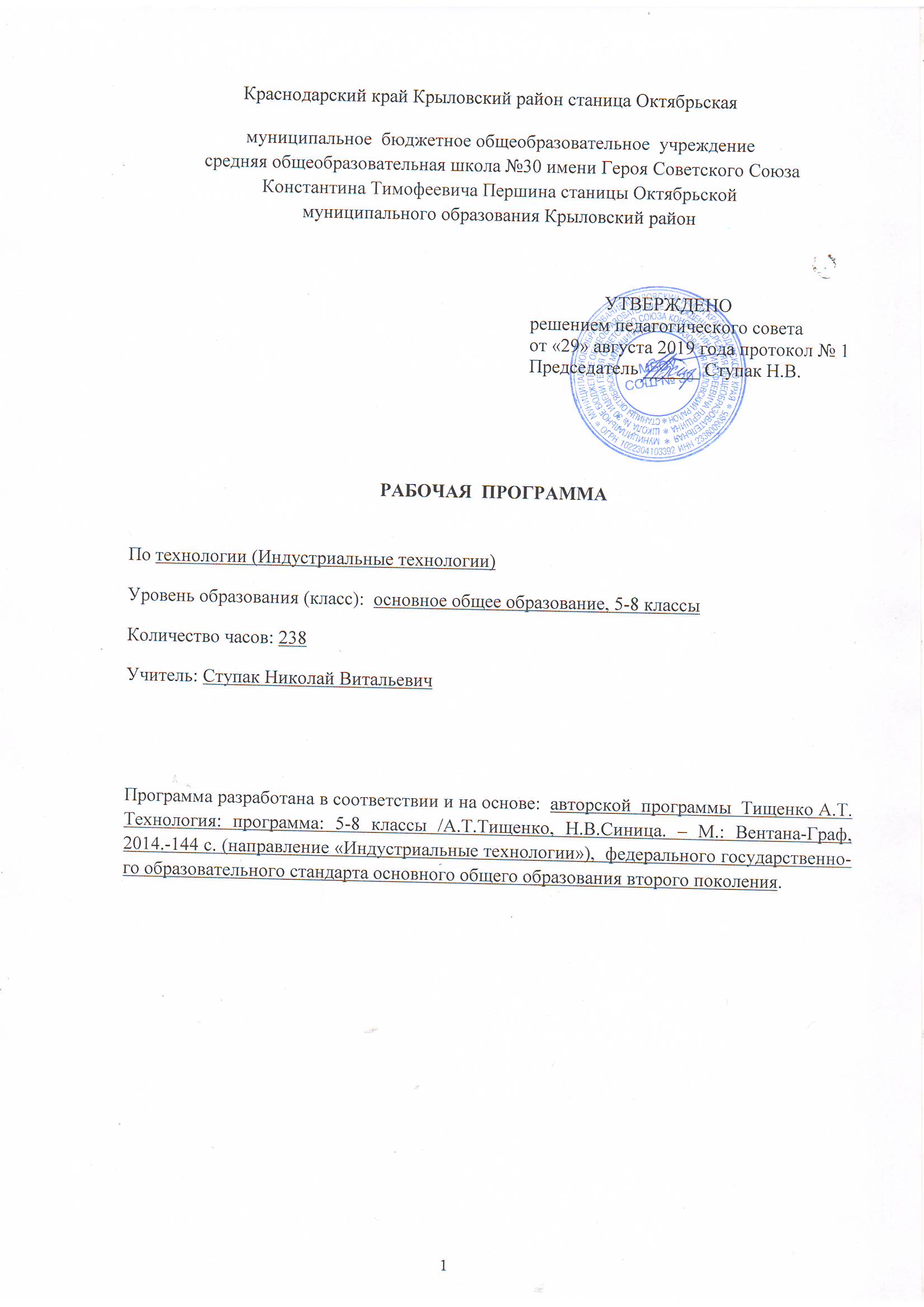 РАБОЧАЯ  ПРОГРАММА  По     математикеНачальное общее образование, 1- 4 класс    Количество часов   540  Уровень   базовый Учитель     Сушко Любовь Викторовна                   Бабенко Светлана Ивановна                   Лозгарь Оксана Ивановна                   Танага Елена Алексеевна                    Простота Лариса Николаевна                    Кокошко Елена Викторовна                     Редько Ольга ИвановнаПрограмма разработана на основе примерной программы по математике федерального государственного образовательного начального общего образования стандарта (приказ Министерства образования и наук РФ№373 от 6 октября 2009года «Об утверждении и введении в действие государственного образовательного стандарта начального общего образования», авторской  программы «Математика» 1-4 классы. Авторы: М.И. Моро, М.А. Бантова, Г.В. Бельтюкова, Москва, «Просвещение», 2016 г.Планируемые результаты освоения учебного курсаНа изучение курса в каждом классе начальной школы отводится по 4 ч в неделю. Курс рассчитан на 540 ч: в 1 классе — 132 ч (33 учебные недели),  во 2-4 классах - по 136 ч (34 учебные недели в каждом классе).Программа обеспечивает достижение выпускниками начальной школы следующих личностных, метапредметных и предметных результатов.Личностные результаты-Чувство гордости за свою Родину, российский народ и историю России;- Осознание роли своей страны в мировом развитии, уважительное отношение к семейным ценностям, бережное отношение к окружающему миру.-Целостное восприятие окружающего мира.- Развитую мотивацию учебной деятельности и личностного смысла учения, заинтересованность в приобретении и расширении знаний и способов действий, творческий подход к выполнению заданий.- Рефлексивную самооценку, умение анализировать свои действия и управлять ими. -  Навыки сотрудничества со взрослыми и сверстниками. -Установку на здоровый образ жизни, наличие мотивации к творческому труду, к работе на результат.Метапредметные результаты- Способность принимать и сохранять цели и задачи учебной деятельности, находить средства и способы её осуществления. - Овладение способами выполнения заданий творческого и поискового характера.- Умения планировать, контролировать и оценивать учебные действия в соответствии с поставленной задачей и условиями её выполнения, определять наиболее эффективные способы достижения результата. - Способность использовать знаково-символические средства представления информации для создания моделей изучаемых объектов и процессов, схем решения учебно-познавательных и практических задач.- Использование речевых средств и средств информационных и коммуникационных технологий для решения коммуникативных и познавательных задач. - Использование различных способов поиска (в справочных источниках и открытом учебном информационном пространстве Интернета), сбора, обработки, анализа, организации и передачи информации в соответствии с коммуникативными и познавательными задачами и технологиями учебного предмета, в том числе умение вводить текст с помощью клавиатуры компьютера, фиксировать (записывать) результаты измерения величин и анализировать изображения, звуки, готовить своё выступление и выступать с аудио-, видео- и графическим сопровождением.- Овладение логическими действиями сравнения, анализа, синтеза, обобщения, классификации по родовидовым признакам, установления
аналогий и причинно-следственных связей, построения рассуждений, отнесения к известным понятиям.- Готовность слушать собеседника и вести диалог; готовность признать возможность существования различных точек зрения и права каждого иметь свою; излагать своё мнение и аргументировать свою точку зрения.- Определение общей цели и путей её достижения: умение договариваться о распределении функций и ролей в совместной деятельности, осуществлять взаимный контроль в совместной деятельности, адекватно оценивать собственное поведение и поведение окружающих. - Овладение начальными сведениями о сущности и особенностях объектов и процессов в соответствии с содержанием учебного предмета «математика».- Овладение базовыми предметными и межпредметными понятиями, отражающими существенные связи и отношения между объектами и процессами.- Умение работать в материальной и информационной среде начального общего образования (в том числе с учебными моделями) в соответствии с содержанием учебного предмета «Математика».Предметные результаты - Использование приобретённых математических знаний для описания и объяснения окружающих предметов, процессов, явлений, а также для
оценки их количественных и пространственных отношений.- Овладение основами логического и алгоритмического мышления,
пространственного воображения и математической речи, основами счёта, измерения, прикидки результата и его оценки, наглядного представления данных в разной форме (таблицы, схемы, диаграммы), записи и выполнения алгоритмов. - Приобретение начального опыта применения математических знаний для решения учебно-познавательных и учебно-практических задач.- Умения выполнять устно и письменно арифметические действия с числами и числовыми выражениями, решать текстовые задачи, выполнять и строить алгоритмы и стратегии в игре, исследовать, распознавать и изображать геометрические фигуры, работать с таблицами, схемами, графиками и диаграммами, цепочками, представлять, анализировать и интерпретировать данные.- Приобретение первоначальных навыков работы на компьютере (набирать текст на клавиатуре, работать с меню, находить информацию по заданной теме, распечатывать её на принтере). 1-й классЛичностными результатами изучения курса «Математика» в 1-м классе является формирование следующих умений:Определять и высказывать под руководством педагога самые простые общие для всех людей правила поведения при сотрудничестве (этические нормы). В предложенных педагогом ситуациях общения и сотрудничества, опираясь на общие для всех простые правила поведения, делать выбор, при поддержке других участников группы и педагога, как поступить. Средством достижения этих результатов служит организация на уроке парно-групповой работы.Метапредметными результатами изучения курса «Математика» в 1-м классе являются формирование следующих универсальных учебных действий (УУД).Регулятивные УУД:Определять и формулировать цель деятельности на уроке с помощью учителя. Проговаривать последовательность действий на уроке. Учиться высказывать своё предположение (версию) на основе работы с иллюстрацией учебника. Учиться работать по предложенному учителем плану. Учиться отличать верно выполненное задание от неверного. Учиться совместно с учителем и другими учениками давать эмоциональную оценку деятельности класса на уроке. Познавательные УУД:Ориентироваться в своей системе знаний: отличать новое от уже известного с помощью учителя. Делать предварительный отбор источников информации: ориентироваться в учебнике (на развороте, в оглавлении, в словаре). Добывать новые знания: находить ответы на вопросы, используя учебник, свой жизненный опыт и информацию, полученную на уроке. Перерабатывать полученную информацию: делать выводы в результате совместной работы всего класса. Перерабатывать полученную информацию: сравнивать и группировать такие математические объекты, как числа, числовые выражения, равенства, неравенства, плоские геометрические фигуры. Преобразовывать информацию из одной формы в другую: составлять математические рассказы и задачи на основе простейших математических моделей (предметных, рисунков, схематических рисунков, схем); находить и формулировать решение задачи с помощью простейших моделей (предметных, рисунков, схематических рисунков, схем). Коммуникативные УУД:Донести свою позицию до других: оформлять свою мысль в устной и письменной речи (на уровне одного предложения или небольшого текста). Слушать и понимать речь других. Читать и пересказывать текст. Совместно договариваться о правилах общения и поведения в школе и следовать им. Учиться выполнять различные роли в группе (лидера, исполнителя, критика). Предметными результатами изучения курса «Математика» в 1-м классе являются формирование следующих умений.1-й уровень (необходимый)Учащиеся должны уметь использовать при выполнении заданий:знание названий и последовательности чисел от 1 до 20; разрядный состав чисел от 11 до 20; знание названий и обозначений операций сложения и вычитания; использовать знание таблицы сложения однозначных чисел и соответствующих случаев вычитания в пределах 10 (на уровне навыка); сравнивать группы предметов с помощью составления пар; читать, записывать и сравнивать числа в пределах 20; находить значения выражений, содержащих одно действие (сложение или вычитание); решать простые задачи: раскрывающие смысл действий сложения и вычитания; задачи, при решении которых используются понятия «увеличить на …», «уменьшить на …»; задачи на разностное сравнение; распознавать геометрические фигуры: точку, прямую, луч, кривую незамкнутую, кривую замкнутую, круг, овал, отрезок, ломаную, угол, многоугольник, прямоугольник, квадрат. 2–й уровень (программный)Учащиеся должны уметь:в процессе вычислений осознанно следовать алгоритму сложения и вычитания в пределах 20; использовать в речи названия компонентов и результатов действий сложения и вычитания, использовать знание зависимости между ними в процессе поиска решения и при оценке результатов действий; использовать в процессе вычислений знание переместительного свойства сложения; использовать в процессе измерения знание единиц измерения длины, объёма и массы (сантиметр, дециметр, литр, килограмм); выделять как основание классификации такие признаки предметов, как цвет, форма, размер, назначение, материал; выделять часть предметов из большей группы на основании общего признака (видовое отличие), объединять группы предметов в большую группу (целое) на основании общего признака (родовое отличие); производить классификацию предметов, математических объектов по одному основанию; использовать при вычислениях алгоритм нахождения значения выражений без скобок, содержащих два действия (сложение и/или вычитание); решать задачи в одно, два действия на сложение и вычитание; узнавать и называть плоские геометрические фигуры: треугольник, четырёхугольник, пятиугольник, шестиугольник, многоугольник;определять длину данного отрезка.2-й классЛичностными результатами изучения предметно-методического курса «Математика» во 2-м классе является формирование следующих умений:Самостоятельно определять и высказывать самые простые, общие для всех людей правила поведения при совместной работе и сотрудничестве (этические нормы). В предложенных педагогом ситуациях общения и сотрудничества, опираясь на общие для всех простые правила поведения, самостоятельно делать выбор, какой поступок совершить. Метапредметными результатами изучения курса «Математика» во 2-м классе являются формирование следующих универсальных учебных действий.Регулятивные УУД:Определять цель деятельности на уроке с помощью учителя и самостоятельно. Учиться совместно с учителем обнаруживать и формулировать учебную проблему совместно с учителем (для этого в учебнике специально предусмотрен ряд уроков). Учиться планировать учебную деятельность на уроке. Высказывать свою версию, пытаться предлагать способ её проверки (на основе продуктивных заданий в учебнике). Работая по предложенному плану, использовать необходимые средства (учебник, простейшие приборы и инструменты). Определять успешность выполнения своего задания в диалоге с учителем. Познавательные УУД:Ориентироваться в своей системе знаний: понимать, что нужна дополнительная информация (знания) для решения учебной задачи в один шаг. Делать предварительный отбор источников информации для решения учебной задачи. Добывать новые знания: находить необходимую информацию как в учебнике, так и в предложенных учителем словарях и энциклопедиях (в учебнике 2-го класса для этого предусмотрена специальная «энциклопедия внутри учебника»). Добывать новые знания: извлекать информацию, представленную в разных формах (текст, таблица, схема, иллюстрация и др.). Перерабатывать полученную информацию: наблюдать и делать самостоятельные выводы. Коммуникативные УУД:Донести свою позицию до других: оформлять свою мысль в устной и письменной речи (на уровне одного предложения или небольшого текста). Слушать и понимать речь других. Выразительно читать и пересказывать текст. Вступать в беседу на уроке и в жизни. Совместно договариваться о правилах общения и поведения в школе и следовать им. Учиться выполнять различные роли в группе (лидера, исполнителя, критика). Предметными результатами изучения курса «Математика» во 2-м классе являются формирование следующих умений.1-й уровень (необходимый)Учащиеся должны уметь:использовать при выполнении заданий названия и последовательность чисел от 1 до 100; использовать при вычислениях на уровне навыка знание табличных случаев сложения однозначных чисел и соответствующих им случаев вычитания в пределах 20; использовать при выполнении арифметических действий названия и обозначения операций умножения и деления; использовать при вычислениях на уровне навыка знание табличных случаев умножения однозначных чисел и соответствующих им случаев деления; осознанно следовать алгоритму выполнения действий в выражениях со скобками и без них; использовать в речи названия единиц измерения длины, массы, объёма: метр, дециметр, сантиметр, килограмм; литр. читать, записывать и сравнивать числа в пределах 100; осознанно следовать алгоритмам устного и письменного сложения и вычитания чисел в пределах 100; решать простые задачи: раскрывающие смысл действий сложения, вычитания, умножения и деления; использующие понятия «увеличить в (на)…», «уменьшить в (на)…»; на разностное и кратное сравнение; находить значения выражений, содержащих 2–3 действия (со скобками и без скобок); решать уравнения вида а ± х = b; х − а = b; измерять длину данного отрезка, чертить отрезок данной длины; узнавать и называть плоские углы: прямой, тупой и острый; узнавать и называть плоские геометрические фигуры: треугольник, четырёхугольник, пятиугольник, шестиугольник, многоугольник; выделять из множества четырёхугольников прямоугольники, из множества прямоугольников – квадраты; различать истинные и ложные высказывания (верные и неверные равенства). 2-й уровень (программный)Учащиеся должны уметь:выполнять умножение и деление чисел с 0, 1, 10; решать уравнения вида а ± х = b; х − а = b; а ∙ х = b; а : х = b; х : а = b; находить значения выражений вида а ± 5; 4 − а; а : 2; а ∙ 4; 6 : а при заданных числовых значениях переменной; решать задачи в 2–3 действия, основанные на четырёх арифметических операциях; находить длину ломаной и периметр многоугольника как сумму длин его сторон; находить периметр прямоугольника (квадрата);составлять истинные высказывания (верные равенства и неравенства); находить число перестановок не более чем из трёх элементов. 3−4-й классыЛичностными результатами изучения учебно-методического курса «Математика» в 3–4-м классах является формирование следующих умений:Самостоятельно определять и высказывать самые простые общие для всех людей правила поведения при общении и сотрудничестве (этические нормы общения и сотрудничества). В самостоятельно созданных ситуациях общения и сотрудничества, опираясь на общие для всех простые правила поведения, делать выбор, какой поступок совершить. Метапредметными результатами изучения учебно-методического курса «Математика» в 3-ем классе являются формирование следующих универсальных учебных действий.Регулятивные УУД:Самостоятельно формулировать цели урока после предварительного обсуждения. Учиться совместно с учителем обнаруживать и формулировать учебную проблему. Составлять план решения проблемы (задачи) совместно с учителем. Работая по плану, сверять свои действия с целью и, при необходимости, исправлять ошибки с помощью учителя. В диалоге с учителем учиться вырабатывать критерии оценки и определять степень успешности выполнения своей работы и работы всех, исходя из имеющихся критериев. Познавательные УУД:Ориентироваться в своей системе знаний: самостоятельно предполагать, какая информация нужна для решения учебной задачи в один шаг. Отбирать необходимые для решения учебной задачи источники информации среди предложенных учителем словарей, энциклопедий, справочников. Добывать новые знания: извлекать информацию, представленную в разных формах (текст, таблица, схема, иллюстрация и др.). Перерабатывать полученную информацию: сравнивать и группировать факты и явления; определять причины явлений, событий. Перерабатывать полученную информацию: делать выводы на основе обобщения знаний. Преобразовывать информацию из одной формы в другую: составлять простой план учебно-научного текста. Преобразовывать информацию из одной формы в другую: представлять информацию в виде текста, таблицы, схемы. Коммуникативные УУД:Донести свою позицию до других: оформлять свои мысли в устной и письменной речи с учётом своих учебных и жизненных речевых ситуаций. Донести свою позицию до других: высказывать свою точку зрения и пытаться её обосновать, приводя аргументы. Слушать других, пытаться принимать другую точку зрения, быть готовым изменить свою точку зрения. Читать вслух и про себя тексты учебников и при этом: вести «диалог с автором» (прогнозировать будущее чтение; ставить вопросы к тексту и искать ответы; проверять себя); отделять новое от известного; выделять главное; составлять план.Договариваться с людьми: выполняя различные роли в группе, сотрудничать в совместном решении проблемы (задачи). Учиться уважительно относиться к позиции другого, пытаться договариваться. Предметными результатами изучения курса «Математика» в 3-м классе являются формирование следующих умений.1-й уровень (необходимый)Учащиеся должны уметь:использовать при решении учебных задач названия и последовательность чисел в пределах 1000 (с какого числа начинается натуральный ряд чисел, как образуется каждое следующее число в этом ряду); объяснять, как образуется каждая следующая счётная единица; использовать при решении учебных задач единицы измерения длины (мм, см, дм, м, км), объёма (литр, см³, дм³, м³), массы (кг, центнер), площади (см², дм², м²), времени (секунда, минута, час, сутки, неделя, месяц, год, век) и соотношение между единицами измерения каждой из величин; использовать при решении учебных задач формулы площади и периметра прямоугольника (квадрата); пользоваться для объяснения и обоснования своих действий изученной математической терминологией; читать, записывать и сравнивать числа в пределах 1000; представлять любое трёхзначное число в виде суммы разрядных слагаемых; выполнять устно умножение и деление чисел в пределах 100 (в том числе и деление с остатком); выполнять умножение и деление с 0; 1; 10; 100; осознанно следовать алгоритмам устных вычислений при сложении, вычитании, умножении и делении трёхзначных чисел, сводимых к вычислениям в пределах 100, и алгоритмам письменных вычислений при сложении, вычитании, умножении и делении чисел в остальных случаях; осознанно следовать алгоритмам проверки вычислений; использовать при вычислениях и решениях различных задач распределительное свойство умножения и деления относительно суммы (умножение и деление суммы на число), сочетательное свойство умножения для рационализации вычислений; читать числовые и буквенные выражения, содержащие не более двух действий с использованием названий компонентов; решать задачи в 1–2 действия на все арифметические действия арифметическим способом (с опорой на схемы, таблицы, краткие записи и другие модели); находить значения выражений в 2–4 действия; использовать знание соответствующих формул площади и периметра прямоугольника (квадрата) при решении различных задач; использовать знание зависимости между компонентами и результатами действий при решении уравнений вида а ± х = b; а ∙ х = b; а : х = b; сравнивать величины по их числовым значениям; выражать данные величины в изученных единицах измерения; определять время по часам с точностью до минуты; сравнивать и упорядочивать объекты по разным признакам: длине, массе, объёму; устанавливать зависимость между величинами, характеризующими процессы: движения (пройденный путь, время, скорость), купли – продажи (количество товара, его цена и стоимость). 2-й уровень (программный)Учащиеся должны уметь:использовать при решении различных задач знание формулы пути; использовать при решении различных задач знание о количестве, названиях и последовательности дней недели, месяцев в году; находить долю от числа, число по доле; решать задачи в 2–3 действия на все арифметические действия арифметическим способом (с опорой на схемы, таблицы, краткие записи и другие модели); находить значения выражений вида а ± b; а ∙ b; а : b при заданных значениях переменных; решать способом подбора неравенства с одной переменной вида: а ± х < b; а ∙ х > b. выделять из множества треугольников прямоугольный и тупоугольный, равнобедренный и равносторонний треугольники; строить окружность по заданному радиусу; читать информацию, заданную с помощью столбчатых, линейных диаграмм, таблиц, графов; строить несложные линейные и столбчатые диаграммы по заданной в таблице информации; Предметными результатами изучения курса «Математика» в 4-м классе являются формирование следующих умений.1-й уровень (необходимый)Учащиеся должны уметь:использовать при решении различных задач название и последовательность чисел в натуральном ряду в пределах 1000000 (с какого числа начинается этот ряд, как образуется каждое следующее число в этом ряду); объяснять, как образуется каждая следующая счётная единица; использовать при решении различных задач названия и последовательность разрядов в записи числа; использовать при решении различных задач названия и последовательность первых трёх классов; рассказывать, сколько разрядов содержится в каждом классе; объяснять соотношение между разрядами; использовать при решении различных задач и обосновании своих действий знание о количестве разрядов, содержащихся в каждом классе; использовать при решении различных задач и обосновании своих действий знание о том, сколько единиц каждого класса содержится в записи числа; использовать при решении различных задач и обосновании своих действий знание о позиционности десятичной системы счисления; использовать при решении различных задач знание о единицах измерения величин (длина, масса, время, площадь), соотношении между ними; использовать при решении различных задач знание о функциональной связи между величинами (цена, количество, стоимость; скорость, время, расстояние; производительность труда, время работы, работа); выполнять устные вычисления (в пределах 1000000) в случаях, сводимых к вычислениям в пределах 100, и письменные вычисления в остальных случаях, выполнять проверку правильности вычислений; выполнять умножение и деление с 1000; решать простые и составные задачи, раскрывающие смысл арифметических действий, отношения между числами и зависимость между группами величин (цена, количество, стоимость; скорость, время, расстояние; производительность труда, время работы, работа); решать задачи, связанные с движением двух объектов: навстречу и в противоположных направлениях; решать задачи в 2–3 действия на все арифметические действия арифметическим способом (с опорой на схемы, таблицы, краткие записи и другие модели); осознанно создавать алгоритмы вычисления значений числовых выражений, содержащих до 3−4 действий (со скобками и без них), на основе знания правила о порядке выполнения действий и знания свойств арифметических действий и следовать этим алгоритмам, включая анализ и проверку своих действий; прочитать записанное с помощью букв простейшее выражение (сумму, разность, произведение, частное), когда один из компонентов действия остаётся постоянным и когда оба компонента являются переменными; использовать знание зависимости между компонентами и результатами действий сложения, вычитания, умножения, деления при решении уравнений вида: a ± x = b; x − a = b; a ∙ x = b; a : x = b; x : a = b; уметь сравнивать значения выражений, содержащих одно действие; понимать и объяснять, как изменяется результат сложения, вычитания, умножения и деления в зависимости от изменения одной из компонент. вычислять площадь и периметр фигур;выделять из множества треугольников прямоугольный и тупоугольный, равнобедренный и равносторонний треугольники; строить окружность по заданному радиусу; выделять из множества геометрических фигур плоские и объёмные фигуры; распознавать геометрические фигуры: точка, линия (прямая, кривая), отрезок, луч, ломаная, многоугольник и его элементы (вершины, стороны, углы), в том числе треугольник, прямоугольник (квадрат), угол, круг, окружность (центр, радиус), параллелепипед (куб) и его элементы (вершины, ребра, грани), пирамиду, шар, конус, цилиндр; 2-й уровень (программный)Учащиеся должны уметь:использовать при решении различных задач и обосновании своих действий знание о названии и последовательности чисел в пределах 1000000000. Учащиеся должны иметь представление о том, как читать, записывать и сравнивать числа в пределах 1000000000; Учащиеся должны уметь:выполнять прикидку результатов арифметических действий при решении практических и предметных задач; осознанно создавать алгоритмы вычисления значений числовых выражений, содержащих до 6 действий (со скобками и без них), на основе знания правила о порядке выполнения действий и знания свойств арифметических действий и следовать этим алгоритмам, включая анализ и проверку своих действий; находить часть от числа, число по его части, узнавать, какую часть одно число составляет от другого; иметь представление о решении задач на части; действия необходимо применить несколько раз: а ∙ х ± b = с; (х ± b) : с = d; a ± x ± b = с и др.; 2. Содержание учебного курса.    Числа и величиныСчёт предметов. Чтение и запись чисел от нуля до миллиона. Классы и разряды. Представление многозначных чисел в виде суммы разрядных слагаемых. Сравнение и упорядочение чисел, знаки сравнения.Измерение величин; сравнение и упорядочение величин. Единицы массы (грамм, килограмм, центнер, тонна), вместимости (литр), времени (секунда, минута, час). Соотношения между единицами измерения однородных величин. Сравнение и упорядочение однородных величин. Доля величины (половина, треть, четверть, десятая, сотая, тысячная).Арифметические действияСложение, вычитание, умножение и деление. Названия компонентов арифметических действий, знаки действий. Таблица сложения. Таблица умножения. Связь между сложением, вычитанием, умножением и делением. Нахождение неизвестного компонента арифметического действия. Деление с остатком.Числовое выражение. Установление порядка выполнения действий в числовых выражениях со скобками и без скобок. Нахождение значения числового выражения. Использование свойств арифметических действий в вычислениях (перестановка и группировка слагаемых в сумме, множителей в произведении; умножение суммы и разности на число).Алгоритмы письменного сложения, вычитания, умножения и деления многозначных чисел. Способы проверки правильности вычислений (алгоритм, обратное действие, оценка достоверности, прикидки результата, вычисление на калькуляторе).Работа с текстовыми задачамиРешение текстовых задач арифметическим способом. Задачи, содержащие отношения «больше (меньше) на…», «больше (меньше) в…». Зависимости между величинами, характеризующими процессы движения, работы, купли-продажи и др. Скорость, время, путь; объём работы, время, производительность труда; количество товара, его цена и стоимость и др. Планирование хода решения задачи. Представление текста задачи (схема, таблица, диаграмма и другие модели).Задачи на нахождение доли целого и целого по его доле.Пространственные отношения. Геометрические фигурыВзаимное расположение предметов в пространстве и на плоскости (выше-ниже, слева-справа, сверху-снизу, ближе-дальше, между и пр.). Распознавание и изображение геометрических фигур: точка, линия         (кривая, прямая), отрезок, ломаная, угол, многоугольник, треугольник, прямоугольник, квадрат, окружность, круг. Использование чертёжных инструментов для выполнения построений. Геометрические формы в окружающем мире. Распознавание и называние: куб, шар, параллелепипед, пирамида, цилиндр, конус.Геометрические величиныГеометрические величины и их измерение. Измерение длины отрезка. Единицы длины (мм, см, дм, м, км). Периметр. Вычисление периметра многоугольника.Площадь геометрической фигуры. Единицы площади (см2, дм2, м2). Точное и приближённое измерение площади геометрической фигуры. Вычисление площади прямоугольника.Работа с информациейСбор и представление информации, связанной со счётом (пересчётом), измерением величин; фиксирование, анализ полученной информации.Построение простейших выражений с помощью логических связок и слов («и»; «не»; «если… то…»; «верно/неверно, что…»; «каждый»; «все»; «некоторые»); истинность утверждений.Составление конечной последовательности (цепочки) предметов, чисел, геометрических фигур и др. по правилу. Составление, запись и выполнение простого алгоритма, плана поиска информации.Чтение и заполнение таблицы. Интерпретация данных таблицы. Чтение столбчатой диаграммы. Создание простейшей информационной модели (схема, таблица, цепочка).1 класс (4часа в неделю -132 ч. за год)Подготовка к изучению чисел. Пространственные и временные представления (8 ч.)Сравнение предметов по размеру (больше –меньше, выше – ниже, длиннее – короче) и форме (круглый, квадратный, треугольный и др.)Пространственные представления, взаимное расположение предметов: вверху, внизу(выше, ниже),слева, справа (левее, правее), перед, за, между, рядом.Направления движения: слева направо, справа налево, сверху вниз, снизу вверх.Временные представления: сначала, потом, до, после, раньше, позже.Сравнение групп предметов: больше, меньше, столько же, больше (меньше) на …Числа от 1 до 10 и число 0.Нумерация (28 ч.)Названия, последовательность и обозначение чисел от 1 до 10. Счет реальных предметов и их изображений, движений, звуков ит.д. Получение числа прибавлением 1 к предыдущему числу, вычитанием1  из числа, непосредственно следующего за ним при счете.Число 0. Его получение и обозначение.Сравнение чисел.Равенство, неравенство. Знаки >   (больше),   < (меньше),= (равно).Состав чисел 2 до 10 из двух слагаемых. Точка. Линии: кривая, прямая. Отрезок. Луч. Ломаная. Многоугольник. Длина отрезка. Единица длины: сантиметр.Проект: «Математика вокруг нас. Числа в загадках, пословицах, поговорках».Сложение и вычитание (56ч.)Конкретный смысл и название действий сложения и вычитания. Знаки + (плюс), - (минус), = (равно).Названия компонентов и результатов сложения и вычитания. Нахождение значений числовых выражений в 1 – 2действия без скобок.Переместительное свойство сложения.Приемы вычислений: а) при сложении – прибавление числа по частям , перестановка чисел; б) при вычитании – вычитание числа по частям и вычитание на основе знания соответствующего случая сложения.Таблица сложения в пределах 10. Соответствующие случаи вычитания.Сложение и вычитание с числом 0.Нахождение числа, которое на несколько единиц больше или меньше данного.Задача. Структура задачи.Задачи, раскрывающие смысл арифметических действий сложение и вычитание.Единица массы – килограмм.Единица вместимости – литр.Числа от 1до20.Нумерация (12ч.)Названия и последовательность чисел от 1 до 20.Десятичный состав чисел от11 до 20. Чтение и запись чисел от 11 до 20. Сравнение чисел.Сложение и вычитание вида10+7, 17 – 7, 17-10.Единица длины: дециметр.Текстовые задачи в два действия.Числа от 1 до 20.Сложение и вычитание (22ч.).Сложение двух однозначных чисел, сумма которых больше чем10, с использованием изученных приемов вычислений. Таблица сложения и соответствующие случаи вычитания.Проект: «Математика вокруг нас. Форма, размер, цвет. Узоры и орнаменты».Итоговое повторение (6ч.)2 класс (4 ч. в неделю, 136 ч. за год)Числа от 1 до 100.Нумерация (16 ч.)Новая счетная единица – десяток. Счет десятками. Образование и названия чисел, их десятичный состав. Запись и чтение чисел. Числа однозначные и двузначные, порядок следования чисел при счете.Сравнение чисел.Единицы длины: сантиметр, дециметр, миллиметр, метр.Соотношения между ними.Рубль, копейка. Соотношения между ними.Сложение и вычитание (70ч.)Устные и письменные приемы сложения и вычитания чисел в пределах 100.Числовое выражение и его значение.Порядок действий в выражениях, содержащих 2 действия (со скобками и без них).Сочетательное свойство сложения. Использование переместительного и сочетательного свойства сложения для рационализации вычислений.Взаимосвязь между компонентами и результатом сложения (вычитания).Проверка сложения и вычитания.Выражения с одной переменной вида а+28, 43 – в.Единицы времени – час, минута. Соотношение между ними.Периметр многоугольника. Длина ломаной.Уравнение.Решение уравнений вида 12 +х = 12, 25-х=20, х-2=8 способом подбора.Угол. Виды углов: прямой, острый, тупой.Прямоугольник (квадрат). Свойства противоположных сторон прямоугольника.Построение прямого угла, прямоугольника (квадрата) на клетчатой бумаге.Решение задач в 1 – 2 действия на нахождение неизвестного слагаемого, вычитаемого, уменьшаемого.Проекты: «Математика вокруг нас. Узоры на посуде»; «Оригами».Умножение и деление (39 ч.)Конкретный смысл и названия действий умножения и деления. Знаки умножения и деления.Названия компонентов и результата умножения (деления), их использование при   чтении и записи выражений.Переместительное свойство умножения.Взаимосвязи между компонентами и результатом действия умножения; их использование при рассмотрении деления с числом 10 и при составлении таблиц умножения и деления с числами 2, 3.Порядок выполнения действий в выражениях, содержащих 2 – 3 действия (со скобками и без них).Периметр прямоугольника (квадрата).Решение задач в одно действие на умножение и деление.Задачи с величинами: цена, количество, стоимость. Задачи на нахождение третьего слагаемого.Итоговое повторение (11ч.)3 класс (4 ч. в неделю, 136ч. за год)Числа от 1до 100.Сложение и вычитание (продолжение) 8 ч.Табличное умножение и деление (56 ч.)Таблица умножения однозначных чисел и соответствующие случаи деления.Умножение числа 1 и на 1.Умножение числа 0 и на 0, деление числа 0, невозможность деления на 0.Нахождение числа, которое в несколько раз больше или меньше данного; сравнение чисел с помощью деления.Примеры взаимосвязей между величинами (цена, количество, стоимость и др.).Решение уравнений вида 58 –х=27, х-36+23, х+38=70 на основе знаний взаимосвязей между компонентами и результатами действий.Решение подбором уравнений вида Хх3=21, Х:4=9, 27:х=9.Решение задач в три действия.Решение задач на нахождение четвертого пропорционального.Площадь. Единицы площади: квадратный сантиметр, квадратный дециметр, квадратный метр. Соотношение между ними.Площадь прямоугольника (квадрата).Обозначение геометрических фигур буквами.Единицы времени: год, месяц,  сутки. Соотношение между ними.Круг. Окружность. Центр, радиус, диаметр окружности (круга).Нахождение доли числа и числа по его доле. Сравнение долей.Проект: «Математические сказки».Внетабличное умножение и деление (27 ч.)Умножение суммы на число. Деление суммы на число.Устные приемы внетабличного умножения и деления.Деление с остатком.Проверка умножения и деления. Проверка деления с остатком.Выражения с двумя переменными вида a+b, a-b, axb, c:d; нахождение их значений при заданных числовых значениях входящих в них букв.Уравнения вида Хх6=72,Х:8=12, 64:х=16 и их решение на основе знания взаимосвязей между результатами и компонентами действий.Числа от 1 до 1000.Нумерация (13 ч.)Образование и названия трехзначных чисел. Порядок следования чисел при счете.Запись и чтение трехзначных чисел. Представление трехзначного числа в виде суммы разрядных слагаемых.Сравнение чисел.Увеличение и уменьшение числа в10,100 раз.Единицы массы: грамм, килограмм.Соотношение между ними.Арифметические действия.Сложение и вычитание. (10 ч.)Приемы устного сложения и вычитания в пределах 1000.Письменные приемы сложения и вычитания в пределах 1000.Виды треугольников: разносторонний, равнобедренный, равносторонний.Умножение и деление (12 ч.)Устные приемы умножения и деления.Письменные приемы умножения и деления на однозначное число.Виды треугольников: прямоугольный, тупоугольный, остроугольный.Знакомство с калькулятором.Итоговое повторение (10 ч.)4класс (4 ч. в неделю, 136 ч. за год)Числа от 1 до 1000. Повторение (13ч.)Четыре арифметических действия. Порядок их выполнения в выражениях, содержащих 2 – 4 действия.Письменные приемы вычислений.Знакомство со столбчатыми диаграммами. Чтение и составление столбчатых диаграмм.Числа, которые больше 1000.Нумерация (11ч.)Новая счетная единица – тысяча. Разряды и классы: класс единиц, класс тысяч, класс миллионов и т.д.Чтение, запись и сравнение многозначных чисел.Представление многозначного числа в виде суммы разрядных слагаемых.Увеличение (уменьшение) числа в10,100, 1000 раз.Проект: «Математика вокруг нас». Создание математического справочника «Наша станица»Величины (18 ч.)Единицы длины: миллиметр, сантиметр, дециметр, метр, километр. Соотношения между ними.Единицы площади: квадратный миллиметр, квадратный сантиметр, квадратный дециметр, квадратный метр, квадратный километр. Соотношение между ними. Определение площади с помощью палетки.Единицы массы: грамм, килограмм, центнер, тонна. Соотношения между ними.Единицы времени: секунда, минута, час, сутки, месяц, год, век. Соотношение между ними.Задачи на определение начала, конца события, его продолжительности.Сложение и вычитание (11 ч.)Сложение и вычитание (обобщение и систематизация знаний): задачи, решаемые сложением и вычитанием; сложение и вычитание с числом 0; переместительное и сочетательное свойства сложения и их использование для рационализации вычислений; взаимосвязь между компонентами и результатами сложения и вычитания; способы проверки сложения и вычитания.Устное сложение и вычитание чисел в случаях, сводимых к действиям в пределах 100, и письменное – в остальных случаях.Умножение и деление (71 ч.)Умножение и деление (обобщение и систематизация знаний): задачи, решаемые умножением и делением.Решение уравнений виды6хХ=429+120,Хх18=270-50, 360:Х=630:7 на основе взаимосвязей между компонентами и результатами действий.Устное умножение и деление на однозначное число в случаях, сводимых к действиям в пределах 100; умножение и деление на 10, 100, 1000.Письменное умножение и деление на однозначное и двузначное число в пределах миллиона. Письменное умножение и деление на трехзначное число (в порядке ознакомления).Умножение и деление значений величин на однозначное число.Связь между величинами (скорость, время, расстояние; масса одного предмета, количество предметов, масса всех предметов и др.)Куб. Пирамида. Шар. Вершины, грани, ребра куба.  (пирамиды). Развертка куба, пирамиды. Изготовление моделей куба, пирамиды.Проект: «Математика вокруг нас». Составление сборника математических задач и заданий.Итоговое повторение (12 ч.)3.Тематическое планирование с определением основных видов учебной деятельности 1 класс (132 ч)2 класс 136ч3 класс (136ч.)4 класс (136ч.)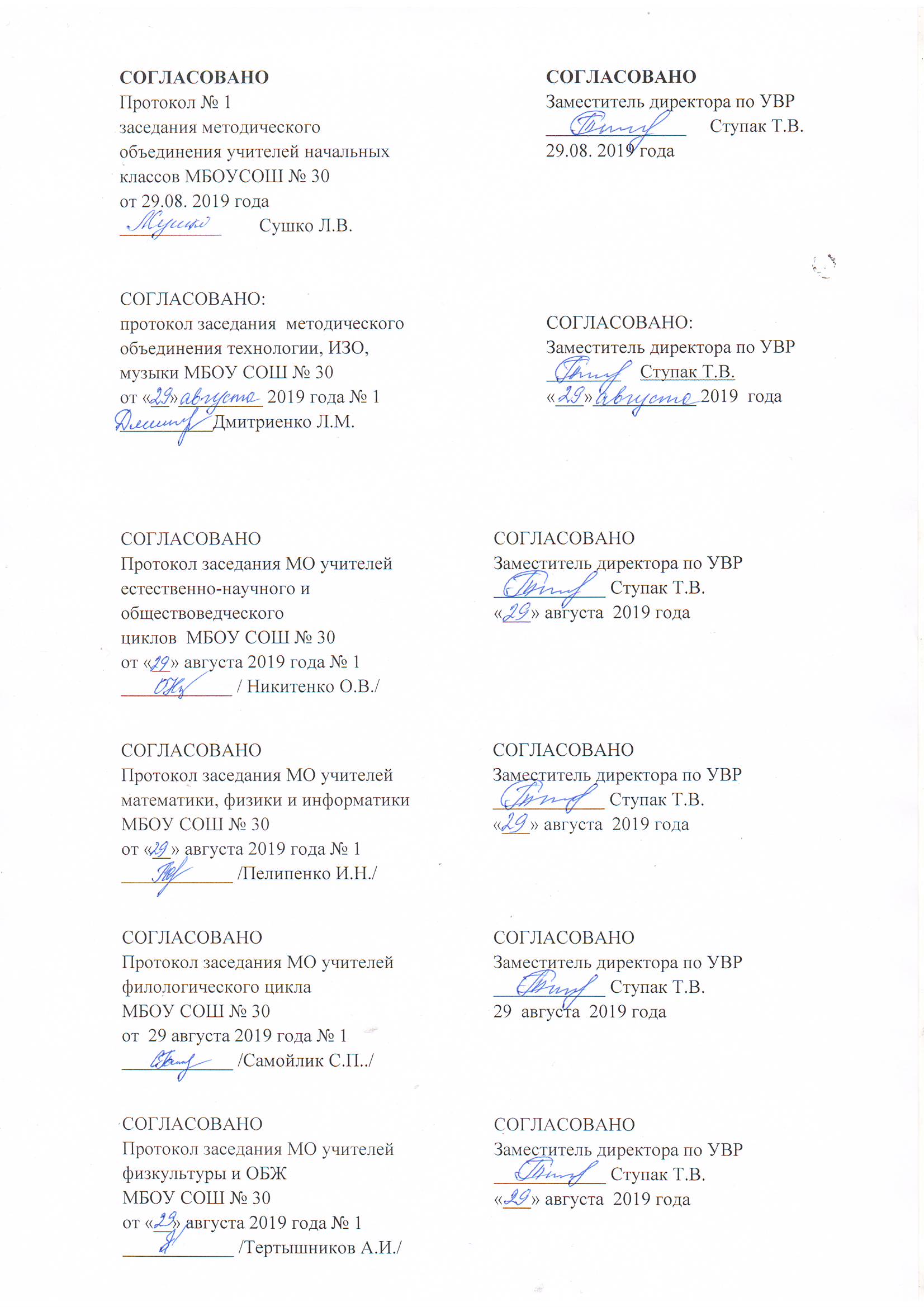 Тематическое планированиеХарактеристика основных видов деятельности ученикаПервая четверть (36 ч)ПОДГОТОВКА К ИЗУЧЕНИЮ ЧИСЕЛ. ПРОСТРАНСТВЕННЫЕ И ВРЕМЕННЫЕ ПРЕДСТАВЛЕНИЯ (8 ч)Первая четверть (36 ч)ПОДГОТОВКА К ИЗУЧЕНИЮ ЧИСЕЛ. ПРОСТРАНСТВЕННЫЕ И ВРЕМЕННЫЕ ПРЕДСТАВЛЕНИЯ (8 ч)Учебник математики. Роль математики в жизни людей и общества. Счёт предметов (с использованием количественных и порядковых числительных). Сравнение групп предметов. Отношения «столько же», «больше», «меньше», «больше (меньше) на … « (5 ч)Пространственные и временные представления (2 ч)Местоположение предметов, взаимное расположение предметов на плоскости и в пространстве: выше — ниже, слева — справа, левее — правее, сверху — снизу, между, за. Направления движения: вверх, вниз, налево, направо.Временные представления: раньше, позже, сначала, потом. Проверочная работа (1 ч)Называть числа в порядке их следования при счёте.Отсчитывать из множества предметов заданное количество (8—10 отдельных предметов).Сравнивать две группы предметов: объединяя предметы в пары и опираясь на сравнение чисел в порядке их следования при счёте; делать вывод, в каких группах предметов поровну (столько же), в какой группе предметов больше (меньше) и на сколько.Моделировать разнообразные расположения объектов на плоскости и в пространстве по их описанию и описывать расположение объектов с использованием слов: вверху, внизу, слева, справа, за.Упорядочивать события, располагая их в порядке следования (раньше, позже, ещё позднее).ЧИСЛА ОТ 1 до 10. ЧИСЛО 0Нумерация (28 ч)ЧИСЛА ОТ 1 до 10. ЧИСЛО 0Нумерация (28 ч)Цифры и числа 1—5 (9 ч)Названия, обозначение, последовательность чисел. Прибавление к числу по одному и вычитание из числа по одному.Принцип построения натурального ряда чисел.
Чтение, запись и сравнение чисел. Знаки «+», «–», «=». «Странички для любознательных» — задания творческого и поискового характера: определение закономерностей построения рядов, содержащих числа, геометрические фигуры, и использование найденных закономерностей для выполнения заданий; простейшая вычислительная машина,которая выдаёт число следующее при счете сразу после заданного числа (2 ч) Длина. Отношения «длиннее», «короче», «одинаковые по длине» (1 ч)Точка. Кривая линия. Прямая линия. Отрезок. Луч. Ломаная линия. Многоугольник (4 ч)Знаки «>», «<», «=». Понятия «равенство», «неравенство» (2 ч)Состав чисел от 2 до 5 из двух слагаемых.Воспроизводить последовательность чисел от 1 до 10 как в прямом, так и в обратном порядке, начиная с любого числа.Определять место каждого числа в этой последовательности, а также место числа 0 среди изученных чисел.
Считать различные объекты (предметы, группы предметов, звуки, слова и т.п.) и устанавливать порядковый номер того или иного объекта при заданном порядке счёта.Писать цифры. Соотносить цифру и число.Образовывать следующее число прибавлением 1 к предыдущему числу или вычитанием 1 из следующего за ним в ряду чисел.Выполнять задания творческого и поискового характера,применять знания и способы действий в измененных условиях.Упорядочивать объекты по длине (на глаз, наложением, с
использованием мерок).Различать и называть прямую линию, кривую, отрезок, луч, ломаную.Различать, называть многоугольники (треугольники, четырехугольники и т. д.).Строить многоугольники из соответствующего количества палочек.Соотносить реальные предметы и их элементы с изученными геометрическими линиями и фигурами.Сравнивать любые два числа и записывать результат сравнения, используя знаки сравнения «>», «<», «=». Составлять числовые равенства и неравенства.Упорядочивать заданные числа. 
Составлять из двух чисел числа от 2 до 5 (4 — это 2 и 2; 4 — это 3 и 1).Цифры и числа 6—9. Число 0. Число 10 (19 ч)Состав чисел от 2 до 10 из двух слагаемых.Названия, обозначение, последовательность чисел. Чтение, запись и сравнение чисел.Проект: «Математика вокруг нас. Числа в загадках, пословицах и поговорках».Единица длины сантиметр. Измерение отрезков в сантиметрах. Вычерчивание отрезков заданной длины (2 ч)Понятия «увеличить на …, уменьшить на …» (2 ч)«Странички для любознательных» — задания творческого и поискового характера: определение закономерностей построения таблиц; простейшая вычислительная машина,которая работает как оператор, выполняющий арифметические действия сложение и вычитание; задания с высказываниями, содержащими логические связки «все», «если…, то…» (2 ч) Повторение пройденного. «Что узнали. Чему научились» (1 ч)Проверочная работа (1 ч)Отбирать загадки, пословицы и поговорки. Собирать и классифицировать информацию по разделам (загадки, пословицы и поговорки).Работать в группе: планировать работу, распределять работу между членами группы. Совместно оценивать
результат работы.Измерять отрезки и выражать их длины в сантиметрах.Чертить отрезки заданной длины (в сантиметрах).Использовать понятия «увеличить на …, уменьшить на …» при составлении схем и при записи числовых выражений.Выполнять задания творческого и поискового характера,применять знания и способы действий в измененных условиях.Вторая четверть (28 ч)ЧИСЛА ОТ 1 ДО 10Сложение и вычитание (28 ч)Вторая четверть (28 ч)ЧИСЛА ОТ 1 ДО 10Сложение и вычитание (28 ч)Сложение и вычитание вида □ ± 1, □ ± 2 (16 ч) Конкретный смысл и названия действий сложение и вычитание.Названия чисел при сложении (слагаемые, сумма). Использование этих терминов при чтении записей.Сложение и вычитание вида □ + 1, □ – 1, □ + 2, □ – 2. Присчитывание и отсчитывание по 1, по 2 (7 ч)Задача. Структура задачи (условие, вопрос). Анализ задачи. Запись решения и ответа задачи.Задачи, раскрывающие смысл арифметических действий сложение и вычитание.Составление задач на сложение и вычитание по одному и тому же рисунку, по схематическому рисунку, порешению (3 ч)
Решение задач на увеличение (уменьшение) числа на несколько единиц (3 ч)Повторение пройденного (3 ч)Сложение и вычитание вида □ ± 3 (12 ч)Приёмы вычислений (5 ч)Текстовая задача: дополнение условия недостающими данными или вопросом, решение задач.«Странички для любознательных» — задания творческого и поискового характера: классификация объектов по заданному условию; задания с высказываниями, содержащими логические связки «все», «если…, то…», логические задачи (4 ч) Повторение пройденного «Что узнали. Чему научились» (2 ч)
Проверочная работа «Проверим себя и оценим свои достижения» (тестовая форма). Анализ результатов (1 ч)Моделировать действия сложение и вычитание с помощью предметов (разрезного материала), рисунков; составлять по рисункам схемы арифметических действий сложение и вычитание, записывать по ним числовые равенства.Читать равенства, используя математическую терминологию (слагаемые, сумма).Выполнять сложение и вычитание вида: □ ± 1, □ ± 2. Присчитывать и отсчитывать по 2.Работать на простейшей вычислительной машине, используя её рисунок.
Работать в паре при проведении математических игр: «Домино с картинками», «Лесенка», «Круговые примеры».Выделять задачи из предложенных текстов.Моделировать с помощью предметов, рисунков, схематических рисунков и решать задачи, раскрывающие смысл действий сложение и вычитание; задачи в одно действие на увеличение (уменьшение) числа на несколько единиц.
Объяснять и обосновывать действие, выбранное для решения задачи.Дополнять условие задачи недостающим данным или вопросом.Выполнять сложение ми вычитание вида □ ± 3.Присчитывать и отсчитывать по 3. Дополнять условие задачи одним недостающим даннымВыполнять задания творческого и поискового характера, применяя знания и способы действий в изменённых условиях.Контролировать и оценивать свою работу.Третья четверть (40 ч)ЧИСЛА ОТ 1 ДО 10Сложение и вычитание (продолжение) (28 ч)Третья четверть (40 ч)ЧИСЛА ОТ 1 ДО 10Сложение и вычитание (продолжение) (28 ч)Повторение пройденного (вычисления вида □ ± 1, 2, 3; решение текстовых задач (3 ч)Сложение и вычитание вида □ ± 4 (4 ч)
Решение задач на разностное сравнение чисел (1 ч)
Переместительное свойство сложения (6 ч)
Переместительное свойство сложения (2 ч)
Применение переместительного свойства сложения для случаев вида □ + 5, □ + 6, □ + 7, □ + 8, □ + 9 (4 ч) «Странички для любознательных» — задания творческого и поискового характера: построение геометрических фигур по заданным условиям; логические задачи; задания с высказываниями, содержащими логические связки «все», «если…, то…» (1 ч)Повторение пройденного «Что узнали. Чему научились» (2 ч)Связь между суммой и слагаемыми (14 ч)
Названия чисел при вычитании (уменьшаемое, вычитаемое, разность). Использование этих терминов при чтении записей (2 ч)Вычитание в случаях вида 6 – □, 7 – □, 8 – □, 9 – □, 10 – □. Состав чисел 6, 7, 8, 9, 10 (6 ч) Таблица сложения и соответствующие случаи вычитания — обобщение изученного (1 ч) Подготовка к решению задач в два действия — решение цепочки задач (1 ч) 
Единица массы — килограмм. Определения массы предметов с помощью весов, взвешиванием (1 ч)Единица вместимости литр (1 ч)
Повторение пройденного «Что узнали. Чему научились» (1 ч) Проверочная работа «Проверим себя и оценим свои достижения» (тестовая форма). Анализ результатов (1 ч)Выполнять вычисления вида: □± 4.Решать задачи на разностное сравнение чисел.Применять переместительное свойство сложения для случаев вида □ + 5, □ + 6, □ + 7, □ + 8, □ + 9.Проверять правильность выполнения сложения, используядругой приём сложения, например приём прибавления по частям (□ + 5 = □ + 2 + 3).Сравнивать разные способы сложения, выбирать наиболее удобный.Выполнять задания творческого и поискового характера, применять знания и способы действий в измененных условиях.Использовать математическую терминологию при составлении и чтении математических равенств.Выполнять вычисления вида: 6 – □ , 7 – □, 8 – □, 9 – □, 10 – □, применяя знания состава чисел 6, 7, 8, 9, 10 и знания о связи суммы и слагаемых.Выполнять сложение с использованием таблицы сложения чисел в пределах 10.Наблюдать и объяснять, как связаны между собой две
простые задачи, представленные в одной цепочке.Взвешивать предметы с точностью до килограмма.Сравнивать предметы по массе. Упорядочивать предметы, располагая их в порядке увеличения (уменьшения) массы.Сравнивать сосуды по вместимости. Упорядочивать сосуды по вместимости, располагая их в заданной последовательности.Контролировать и оценивать свою работу и её результатЧИСЛА ОТ 1 ДО 20Нумерация (12 ч)ЧИСЛА ОТ 1 ДО 20Нумерация (12 ч)Нумерация (12 ч)Числа от 1 до 20. Названия и последовательность чисел.
Образование чисел второго десятка из одного десятка и нескольких единиц. Запись и чтение чисел второго десятка (3 ч)Единица длины дециметр. Соотношение между дециметром и сантиметром (1 ч)Случаи сложения и вычитания, основанные на знаниях по нумерации: 10 + 7, 17 – 7, 17 – 10 (1 ч) Текстовые задачи в два действия. План решения задачи.Запись решения (2 ч)«Странички для любознательных» — задания творческого и поискового характера: сравнение массы, длины объектов; построение геометрических фигур по заданным условиям; простейшие задачи комбинаторного характера (1 ч)Повторение пройденного «Что узнали. Чему научились» (2 ч) Контроль и учёт знаний (2 ч)Образовывать числа второго десятка из одного десятка и нескольких единиц.Сравнивать числа в пределах 20, опираясь на порядок их следования при счёте.Читать и записывать числа второго десятка, объясняя, что обозначает каждая цифра в их записи.Переводить одни единицы длины в другие: мелкие в более крупные и крупные в более мелкие, используя соотношения между ними. Выполнять вычисления вида 15 + 1, 16 – 1, 10 + 5, 14 – 4, 18 – 10, основываясь на знаниях по нумерации.
Составлять план решения задачи в два действия.Решать задачи в два действия. Выполнять задания творческого и поискового характера,применять знания и способы действий в измененных условияхЧетвертая четверть (28 ч)ЧИСЛА ОТ 1 ДО 20Сложение и вычитание (продолжение) (22 ч)Четвертая четверть (28 ч)ЧИСЛА ОТ 1 ДО 20Сложение и вычитание (продолжение) (22 ч)Табличное сложение (11 ч) Общий приём сложения однозначных чисел с переходом через десяток. Рассмотрение каждого случая в порядке постепенного увеличения второго слагаемого (□ + 2, □ + 3, □ + 4, □ + 5, □ + 6, □ + 7, □ + 8, □ + 9). Состав чисел второго десятка. Таблица сложения (9 ч)«Странички для любознательных» — задания творческого и поискового характера: логические задачи; задания с продолжением узоров; работа на вычислительной машине, выполняющей вычисление значения числового выражения в два действия; цепочки (1 ч)Повторение пройденного «Что узнали. Чему научились» (1 ч) Табличное вычитание (11 ч) Общие приёмы вычитания с переходом через десяток: 1) приём вычитания по частям (15 – 7 = 15 – 5 – 2);2) приём, который основывается на знании состава числа и связи между суммой и слагаемыми (8 ч)
Решение текстовых задач включается в каждый урок.«Странички для любознательных» — задания творческого и поискового характера: определение закономерностей в составлении числового ряда; задачи с недостающими данными; логические задачи (1 ч)Проект: «Математика вокруг нас. Форма, размер, цвет. Узоры и орнаменты».Повторение пройденного «Что узнали. Чему научились» (1 ч) Проверочная работа «Проверим себя и оценим свои достижения» (тестовая форма). Анализ результатов (1 ч)Моделировать приём выполнения действия сложение с переходом через десяток, используя предметы, разрезной материал, счётные палочки, графические схемы.Выполнять сложение чисел с переходом через десяток в пределах 20.Выполнять задания творческого и поискового характера,применять знания и способы действий в изменённых условиях. Моделировать приёмы выполнения действия вычитаниес переходом через десяток, используя предметы, разрезной материал, счётные палочки, графические схемы.Выполнять вычитание чисел с переходом через десяток в пределах 20.Выполнять задания творческого и поискового характера,применять знания и способы действий в измененных условиях.Собирать информацию: рисунки, фотографии клумб, цветников, рабаток. Наблюдать, анализировать и устанавливать правила чередования формы, размера, цвета в отобранных узорах и орнаментах, закономерность их чередования.Составлять свои узоры.Контролировать выполнение правила, по которомусоставлялся узор.Работать в группах: составлять план работы, распределять виды работ между членами группы, устанавливать сроки выполнения работы по этапам и в целом, оценивать результат работы.
Контролировать и оценивать свою работу, её результат,делать выводы на будущееИтоговое повторение «Что узнали, чему научились в 1 классе» (5 ч)Проверка знаний (1 ч)Итоговое повторение «Что узнали, чему научились в 1 классе» (5 ч)Проверка знаний (1 ч)Тематическое планированиеХарактеристика основных видов деятельности ученикаПервая четверть (36 ч)  Числа от 1 до 100   Нумерация (16 ч)Первая четверть (36 ч)  Числа от 1 до 100   Нумерация (16 ч)Повторение: числа от 1до 20 (2ч)Нумерация (14 ч)Числа от 1до 100. Счёт десятками. Образование, чтение и запись чисел от 20 до 100. Поместное значение цифр.Однозначные и двузначные числа. Число 100.Замена двузначного числа суммой разрядных слагаемых. Сложение и вычитание вида 30+5, 35-5, 35-30 (7 ч.)Единицы длины: миллиметр, метр. Таблица единиц длины.(3ч.)Рубль. Копейка. Соотношения между ними (1ч.)«Странички для любознательных»-задания творческого  и поискового характера: задачи – расчёты; работа на вычислительной машине, которая меняет цвет вводимых в неё фигур, сохраняя их размер и форму; логические задачи (1 ч.)Повторение пройденного «Что узнали. Чему научились» (1ч.)Образовывать, называть и записывать числа в пределах 100. Сравнивать числа и записывать результат сравнения.Упорядочивать заданные числа. Устанавливать правило, по которому составлена числовая последовательность, продолжать её, или восстанавливать пропущенные в ней числа.Классифицировать (объединять в группы) числа по заданному или самостоятельно установленному правилу.Заменять двузначное число суммой разрядных слагаемых. Выполнять сложение и вычитание вида 30 + 5, 35 - 5, 35 - 30. Переводить одни единицы длины в другие: мелкие в более крупные и крупные в более мелкие, используя соотношения между ними. Сравнивать стоимость предметов в пределах 100 р. Выполнять задания творческого и поискового характера, применять знания и способы действий в изменённых условиях.Соотносить результат проведённого самоконтроля с целями, поставленными при изучении темы, оценивать их и делатьВыводы.Сложение и вычитание (20 ч.)Сложение и вычитание (20 ч.)Числовые выражения, содержащие действия сложение и вычитание (10 ч)Решение и составление задач, обратных заданной, решение задач на нахождение неизвестного слагаемого, неизвестного уменьшаемого, неизвестного вычитаемого (4 ч).Время. Единицы времени — час, минута. Соотношение между ними (1ч)Длина ломаной. Периметр многоугольника (2 ч)Числовое выражение. Порядок выполнения действий в числовых выражениях. Скобки. Сравнение числовых выражений (3 ч) Применение переместительного  и сочетательного свойств сложения для рационализации вычислений (2ч) «Странички для любознательных» — задания творческого и поискового характера: составление высказываний с логическими связками «если...,то...», «не все»; задания на сравнение длины, массы объектов; работа на вычислительной машине, изображённой в виде графа и выполняющей действия сложение и вычитание (Зч) Проект: «Математика вокруг нас. Узоры на посуде».Повторение пройденного «Что узнали. Чему научились» (3ч.)Контроль и учёт знаний (2ч.)Составлять и решать задачи, обратные заданной. Моделировать с помощью схематических чертежей зависимости между величинами в задачах на нахождение неизвестного слагаемого, неизвестного уменьшаемого, неизвестного вычитаемого. Объяснять ход решения задачи.Обнаруживать и устранять логические ошибки и ошибки в вычислениях при решении задачи.Отмечать изменения в решении задачи при изменении её условия или вопроса. Определять по часам время с точностью до минуты.Вычислять длину ломаной и периметр многоугольника.Читать и записывать числовые выражения в два действия.Вычислять значения выражений со скобками и без них, сравнивать два выражения.Применять переместительное и сочетательное свойства сложения при вычислениях.Выполнять задания творческого и поискового характера, применять знания и способы действий в изменённых условиях.Собирать материал по заданной теме.Определять и записывать закономерности в отобранных узорах. Составлять узоры и орнаменты.Составлять план работы.Распределять работу в группе, оценивать выполненную работу.Вторая четверть (28ч.)Числа от 1 до 100.Сложение и вычитание (28ч.)Вторая четверть (28ч.)Числа от 1 до 100.Сложение и вычитание (28ч.)Устные приёмы сложения и вычитания чисел в пределах 100 (20 ч)Устные приёмы сложения и вычитания вида: 36 + 2, 36 + 20. 60 + 18, 36 - 2, 36 - 20, 26 + 4, 30 - 7, 60 - 24, 26 + 7, 35 - 8 (9 ч)Решение задач. Запись решения в виде выражения (3ч.)«Странички для любознательных» - задания творческого и поискового характера: математические игры «Угадай результат», лабиринты с числовыми выражениями; логические задачи (1ч.)Повторение пройденного «Что узнали. Чему научились» (3ч.)Выражения с переменной вида a+12, b-15, 48-c.(2 ч.)Уравнение (2 ч.)Проверка сложения вычитанием (8ч.)Проверка сложения вычитанием. Проверка вычитания сложением и вычитанием (3 ч)Повторение пройденного «Что узнали.  Чему научились» (3 ч)Проверочная работа «Проверим себя и оценим свои достижения» (тестовая форма). Анализ результатов (1ч) Контроль и учёт знаний (1ч.)Моделировать и объяснять ход выполнения устных приёмов сложение и вычитание в пределах 100.Выполнять устно сложение и вычитание чисел в пределах 100 (табличные, нумерационные случаи, сложение и вычитание круглых десятков, сложение двузначного и однозначного чисел и др.). Сравнивать разные способы вычислений, выбирать наиболее удобный. Записывать решения составных задач с помощью выражения.Выполнять задания творческого и поискового характера.Выстраивать и обосновывать стратегию успешной игры.Вычислять значение буквенного выражения с одной переменной при заданных значениях буквы, использовать различные приёмы при вычислении значения числового выражения, в том числе правила о порядке выполнения действий в выражениях, свойства сложения, прикидку результата.Решать уравнения вида:12+х=12, 25-х = 20, х-2 = 8, подбирая значение неизвестного. Выполнять проверку правильности вычислений. Использовать различные приёмы проверки правильности выполненных вычислений.Оценивать результаты освоения темы, проявлять личностную заинтересованность в приобретении и расширении знаний и способов действий.Третья четверть (40ч.)Числа от 1 до 100.Сложение и вычитание (22ч.)Третья четверть (40ч.)Числа от 1 до 100.Сложение и вычитание (22ч.)Письменные приёмы сложения и вычитания двузначных чисел без перехода через десяток (8 ч)Сложение и вычитание вида 45 + 23, 57 - 26 (4 ч).Угол. Виды углов (прямой, тупой, острый).Прямоугольник.  Свойства  противоположных  сторон прямоугольника. Квадрат (4 ч)Письменные приёмы сложения и вычитания двузначных чисел с переходом через десяток (14ч)Решение текстовых задач (3 ч).  Сложение и вычитание вида 37 + 48, 52 - 24 (6 ч) «Странички для любознательных» — задания творческого и поискового характера: выявление закономерностей в построении числовых рядов; сравнение длин объектов; логические задачи и задачи повышенного уровня сложности (1ч) Проект: «Оригами». Изготовление различных изделий из заготовок, имеющих форму квадрата (1ч)Повторение пройденного «Что узнали.  Чему научились» (2 ч) Взаимная проверка знаний: «Помогаем друг другу сделать шаг к успеху». Работа в паре по тесту «Верно? Неверно ?» (1ч)Применять письменные приёмы сложения и вычитания двузначных чисел с записью вычислений столбиком, выполнять вычисления и проверку.Различать прямой, тупой и острый углы. Чертить углы разных видов на клетчатой бумаге.Выделять прямоугольник (квадрат) из множества четырёхугольников.Чертить прямоугольник (квадрат) на клетчатой бумаге.Решать текстовые задачи арифметическим способом.Выполнять задания творческого и поискового характера, применять знания и способы действий в измененных условиях.Выбирать заготовки в форме квадрата. Читать знаки и символы, показывающие, как работать с бумагой при изготовлении изделий в технике оригами. Собирать информацию по теме «Оригами» из различных источников, включая Интернет. Читать представленный в графическом виде план изготовления изделия и изготавливать по нему. Составлять план работы. Работать в паре: обмениваться собранной информацией, распределять, кто какие фигурки будет изготавливать, оценивать работу друг друга, помогать друг другу устранять недочёты. Работать в группах: анализировать и оценивать ход работы и её результат.Работать в паре: оценивать правильность высказывания товарища, обосновывать свой ответЧисла от 1 до 100.Умножение и деление (18 ч.)Числа от 1 до 100.Умножение и деление (18 ч.)Конкретный смысл действия умножение (9ч.)Умножение. Конкретный смысл умножения. Связь умножения со сложением. Знак действия умножения. Приёмы умножения 1 и 0. Переместительное свойство умножения. (6ч.)Текстовые задачи, раскрывающие смысл действия умножение (2ч.)Периметр прямоугольника (1ч.)Конкретный смысл действия деление (9 ч)Названия компонентов и результата деления. Задачи, раскрывающие смысл действия деление (5 ч) «Странички для любознательных» — задания творческого и поискового характера: построение высказываний с логическими связками «если ..., то ...», «каждый»; составление числовых рядов по заданной закономерности; логические задачи и задачи повышенного уровня сложности (1 ч) Повторение пройденного «Что узнали.  Чему научились» (2 ч)Взаимная проверка знаний: «Помогаем друг другу сделать шаг к успеху». Работа в паре по тесту «Верно? Неверно?» (1ч)Моделировать действие умножение с использованием предметов, схематических рисунков, схематических чертежей. Заменять сумму одинаковых слагаемых произведением и произведение — суммой одинаковых слагаемых (если возможно).Умножать I и 0 на число.Использовать переместительное свойство умножения при вычислениях.Использовать математическую терминологию при записи и выполнении арифметического действия умножение. Моделировать с использованием предметов, схематических рисунков, схематических чертежей и решать текстовые задачи на умножение. Находить различные способы решения одной и той же задачи.Вычислять периметр прямоугольника.Моделировать действие деление с использованием предметов, схематических рисунков, схематических чертежей. Решать текстовые задачи на деление.Выполнять задания творческого и поискового характера, применять знания и способы действий  в изменённых условиях.Работать в паре: оценивать правильность высказывания товарища, обосновывать свой ответ.Четвертая четверть (32 ч.)Числа от 1 до 100Умножение и деление. Табличное умножение и деление (21ч.)Четвертая четверть (32 ч.)Числа от 1 до 100Умножение и деление. Табличное умножение и деление (21ч.)Связь между компонентами и результатом умножения (7ч.)Приём деления, основанный на связи между компонентами и результатом умножения.Приём умножения и деления на число 10 (3 ч.).Задачи с величинами: цена, количество, стоимость.Задачи на нахождение третьего слагаемого (3ч.)Проверочная работа «Проверим себя и оценим свои достижения» (тестовая форма). Анализ результатов (1 ч)Табличное умножение и деление (14ч).Умножение числа 2 и на 2. Деление на 2. Умножение числа 3 и на 3. Деление на 3 (10 ч) «Странички для любознательных» — задания творческого и поискового характера: построение высказываний с логическими связками «если ..., то ...», «каждый», «все»; составление числовых рядов по заданной закономерности; работа на вычислительной машине; логические задачи (1ч) Повторение пройденного «Что узнали.  Чему научились» (2 ч) Проверочная работа «Проверим себя и оценим свои достижения» (тестовая форма). Анализ результатов (1ч).Использовать связь между компонентами и результатом умножения для выполнения деления. Умножать и делить на 10.                                         Решать задачи с величинами: цена, количество, стоимость.                                                                    Решать задачи на нахождение третьего слагаемого.                                          Оценивать результаты освоения темы, проявлять личностную заинтересованность в приобретении и расширении знаний и способов действий.Выполнять умножение и деление с числами 2 и 3.Выполнять задания творческого и поискового характера, применять знания и способы действий в изменённых условиях.Оценивать результаты освоения темы, проявлять личностную заинтересованность в приобретении и расширении знаний и способов действийИтоговое повторение «Что узнали, чему научились во 2 классеТематическое планированиеХарактеристика основных видов деятельности ученикаПервая четверть (36ч.)Числа от 1 до 100.Сложение и вычитание (продолжение) (8ч.)Первая четверть (36ч.)Числа от 1 до 100.Сложение и вычитание (продолжение) (8ч.)Повторение изученного (8ч.)Устные и письменные приёмы сложения и вычитания (2 ч.)Решение уравнений с неизвестным слагаемым на основе взаимосвязи чисел при сложении. Решение уравнений с неизвестным уменьшаемым, с неизвестным вычитаемым на основе взаимосвязи чисел при вычитании. ( 3 ч.)Обозначение геометрических фигур буквами (1 ч.)«Странички для любознательных» - задания творческого и поискового характера: сбор, систематизация и представление информации в табличной форме; определение закономерности, по которой составлены числовые ряды и ряды геометрических фигур (1 ч.)Повторение пройденного «Что узнали. Чему научились» (1ч.)Выполнять сложение и вычитание чисел в пределах 100. Решать уравнения на нахождение неизвестного слагаемого, неизвестного уменьшаемого, неизвестного вычитаемого на основе знаний о взаимосвязи чисел при сложении, при вычитании.Обозначать геометрические фигуры буквами.Выполнять задания творческого и поискового характера.Табличное умножение и деление (продолжение) ( 28 ч.)Табличное умножение и деление (продолжение) ( 28 ч.)Повторение (5ч)Связь умножения и деления; таблицы умножения и деления с числами 2 и 3; чётные и нечётные числа; зависимости между величинами: цена, количество, стоимость (З ч) Порядок выполнения действий в выражениях со скобками и без скобок (2 ч)Зависимости между пропорциональными величинами (11ч.)Зависимости между пропорциональными величинами: масса одного предмета, количество предметов, масса всех предметов; расход ткани на один предмет, количество предметов, расход ткани на все предметы (3 ч) Текстовые задачи на увеличение (уменьшение) числа в несколько раз, на кратное сравнение чисел (3 ч) Задачи на нахождение четвертого пропорционального (2ч)«Странички для любознательных» — задания творческого и поискового характера: сбор, систематизация и представление информации в табличной форме; работа на вычислительной машине; задачи комбинаторного характера (1ч)Повторение пройденного «Что узнали. Чему научились» (1ч)Проверочная работа «Проверим себя и оценим свои достижения» (тестовая форма). Анализ результатов (1ч)Таблицы умножения и деления с числами 4, 5, 6, 7. Таблица Пифагора (12ч)Таблица умножения и деления с числами 4, 5, 6, 7 (8 ч)«Странички для любознательных» — задания творческого и поискового характера: математические игры «Угадай число», «Одиннадцать палочек» (1 ч)                   Проект: «Математические сказки».Повторение пройденного «Что узнали. Чему научились» (2 ч.)Контроль и учёт знаний (1 ч.)Применять правила о порядке выполнения действий в числовых выражениях со скобками и без скобок при вычислениях значений числовых выражений.Вычислять значения числовых выражений в два-три действия со скобками и без скобок.Использовать математическую терминологию при чтении и записи числовых выражений.Использовать различные приёмы проверки правильности вычисления значения числового выражения (с опорой на свойства арифметических действий, на правила о порядке выполнения действий в числовых выражениях).Анализировать текстовую задачу и выполнять краткую запись задачи разными способами, в том числе в табличной форме. Моделировать с использованием схематических чертежей зависимости между пропорциональными величинами. Решать задачи арифметическими способами. Объяснять выбор действий для решения. Сравнивать задачи на увеличение (уменьшение) числа на несколько единиц и на увеличение (уменьшение) числа в несколько раз. приводить объяснения. Составлять план решения задачи. Действовать по предложенному или самостоятельно составленному плану. Пояснять  ход решения задачи. Наблюдать и описывать изменения в решении задачи при изменении её условия и, наоборот, вносить изменения в условие (вопрос) задачи при изменении в её решении. Обнаруживать и устранять ошибки логического (в ходе решения) и вычислительного характера, допущенные при решении. Выполнять задания творческого и поискового характера, применять знания и способы действий в изменённых условиях.Оценивать результаты освоения темы, проявлять личностную заинтересованность в приобретении и расширении знаний и способов действий. Анализировать свои действия и управлятьими.Воспроизводить по памяти таблицу умножения и соответствующие случаи деления с числами 2, 3, 4, 5, 6, 7. Применять знания таблицы умножения при вычислении значений числовых выражений.Находить число, которое в несколько раз больше (меньше) данного.Выполнять задания творческого и поискового характера. Работать в паре. Составлять план успешной игры.Составлять сказки, рассказы с использованием математических понятий, взаимозависимостей, отношений, чисел, геометрических фигур, математических терминов. Анализировать и оценивать составленные сказки с точки зрения правильности использования в них математических элементов. Собирать и классифицировать информацию. Работать в паре. Оценивать ход и результат работы.Вторая четверть (28 ч.) Числа от 1 до 100.Табличное умножение и деление (продолжение) (28ч.)Вторая четверть (28 ч.) Числа от 1 до 100.Табличное умножение и деление (продолжение) (28ч.)Таблица умножения и деления с числами 8 и 9 (17 ч).Таблица умножения и деления с числами 8 и 9. Сводная таблица умножения (4 ч)Площадь. Способы сравнения фигур по площади. Единицы площади: квадратный сантиметр, квадратный дециметр, квадратный метр. Площадь прямоугольника (6 ч)          Умножение на 1 и на 0. Деление вида а : а, 0 : а при а ≠ 0 (2ч)Текстовые задачи в три действия (3 ч) Составление плана действий и определение наиболее эффективных способов решения задач. Круг. Окружность (центр, радиус, диаметр). Вычерчивание окружностей с использованием циркуля (2 ч)Доли (11ч)Доли (половина, треть, четверть, десятая, сотая). Образование и сравнение долей. Задачи на нахождение доли числа и числа по его доле (2 ч) Единицы времени: год, месяц, сутки (2 ч)«Странички для любознательных» — задания творческого и поискового характера: задачи-расчёты; изображение предметов на плане комнаты по описанию их расположения; работа на усложнённой вычислительной машине; задания, содержащие высказывания с логическими связками «если не ..., то ...», «если ..., то не ...»; деление геометрических фигур на части (3 ч.)Повторение пройденного «Что узнали. Чему научились» (2 ч.)Проверочная работа «Проверим себя и оценим свои достижения» (тестовая форма). Анализ результатов (1ч.)Контроль и учёт знаний. (1ч.)Воспроизводить по памяти таблицу умножения и соответствующие случаи деления. Применять знания таблицы умножения при выполнении вычислений.                                               Сравнивать геометрические фигуры по площади. Вычислять площадь прямоугольника разными способами.Умножать числа на 1 и на 0. Выполнять деление 0 на число, не равное 0.Анализировать задачи, устанавливать зависимости между величинами, составлять план решения задачи, решать текстовые задачи разных видов.Чертить окружность (круг) с использованием циркуля. Моделировать различное расположение кругов на плоскости. Классифицировать геометрические фигуры по заданному или найденному основанию классификации.Находить долю величины и величину по её доле. Сравнивать разные доли одной и той же величины.Описывать явления и события с использованием величин времени. Переводить одни единицы времени в другие: мелкие в более крупные и крупные в более мелкие, используя соотношения между ними. Выполнять задания творческого и поискового характера. Дополнять задачи-расчёты недостающими данными и решать их. Располагать предметы на плане комнаты по описанию. Работать (по рисунку) на вычислительной машине, осуществляющей выбор продолжения работы.Оценивать результаты освоения темы, проявлять личностную заинтересованность в приобретении и расширении знаний и способов действий. Анализировать свои действия и управлять ими.Третья четверть(40 ч.) Числа от 1 до 100. Внетабличное умножение и деление (27 ч.)Третья четверть(40 ч.) Числа от 1 до 100. Внетабличное умножение и деление (27 ч.)Приёмы умножения для случаев вида 23-4, 4-23 (6 ч)Умножение суммы на число. Приёмы умножения для случаев вида 23 • 4, 4 • 23. Приёмы умножения и деления для случаев вида 20 • 3, 3 • 20, 60 : 3, 80 : 20 (6 ч)Выполнять внетабличное умножение и деление в пределах 100 разными способами.Использовать правила умножения суммы на число при выполнении внетабличного умножения и правила деления суммы на число при выполнении деления.Приёмы деления для случаев вида 78:2,69:3 (9 ч)Деление суммы на число. Связь между числами при делении. Проверка деления (4 ч)Приёмы деления для случаев вида 87 : 29, 66 : 22. Проверка умножения делением (3 ч)Выражения с двумя переменными вида а + b, а- b, а • b, с :d (d≠0), вычисление их значений при заданных значениях букв (1ч)Решение уравнений на основе связи между компонентами и результатами умножения и деления (1ч.)Деление с остатком (12 ч)Приёмы нахождения частного и остатка. Проверка деления с остатком (3 ч)Решение задач на нахождение четвёртого пропорционального (2 ч)«Странички для любознательных» — задания творческого и поискового характера: логические задачи; работа на усложнённой вычислительной машине; задания, содержащие высказывания с логическими связками «если «если не ...., то..», «если не…, то не…» (3 ч)Повторение пройденного «Что узнали. Чему научились» (3ч.)Проверочная работа «Проверим себя и оценим свои достижения» (тестовая форма). Анализ результатов. (1ч.)Сравнивать разные способы вычислений, выбирать наиболееудобный.Использовать разные способы для проверки выполненных действий умножение и деление.Вычислять значения выражений с двумя переменными при заданных значениях входящих в них букв, используя правила о порядке выполнения действий в числовых выражениях, свойства сложения, прикидку результата.Решать уравнения на нахождение неизвестного множителя, неизвестного делимого, неизвестного делителя.                                                Разъяснять смысл деления с остатком, выполнять деление с остатком и его проверку.Решать текстовые задачи арифметическим способом.Выполнять задания творческого и поискового характера: задания, требующие соотнесения рисунка с высказываниями, содержащими логические связки: «если не ..., то», «если не ..., то не ...»; выполнять преобразование геометрических фигур по заданным условиям.Составлять и решать практические задачи с жизненными сюжетами.Проводить сбор информации, чтобы дополнить условия задач с недостающими данными, и решать их.Составлять план решения задачи.Работать в парах, анализировать и оценивать результат работы.Оценивать результаты освоения темы, проявлять заинтересованность в приобретении и расширении знаний и способов действий. Анализировать свои действия и управлять ими.Числа от 1 до 1000. Нумерация (13 ч.)Числа от 1 до 1000. Нумерация (13 ч.)Нумерация (13ч)Устная и письменная нумерация. Разряды счётных единиц.Натуральная последовательность трёхзначных чисел. Увеличение и уменьшение числа в 10 раз, в 100 раз. Замена трёхзначного числа суммой разрядных слагаемых. Сравнение трёхзначных чисел. Определение общего числа единиц (десятков, сотен) в числе (9 ч)Единицы массы: килограмм, грамм (1ч)«Странички для любознательных» — задания творческого и поискового характера: задачи-расчёты; обозначение чисел римскими цифрами (1ч)Повторение пройденного "Что узнали.  Чему научились».(1ч.)Проверочная работа «Проверим себя и оценим свои достижения» (тестовая форма). Анализ результатов. (1 ч.)Читать и записывать трёхзначные числа. Сравнивать трёхзначные числа и записывать результат сравнения.Заменять трёхзначное число суммой разрядных слагаемых. Упорядочивать заданные числа.Устанавливать правило, по которому составлена числовая последовательность, продолжать её или восстанавливать пропущенные в ней числа.Группировать числа по заданному или самостоятельно установленному основанию.Переводить одни единицы массы в другие: мелкие в более крупные и крупные в более мелкие, используя соотношения между ними. Сравнивать предметы по массе, упорядочивать их. Выполнять задания творческого и поискового характера: читать и записывать числа римскими цифрами; сравнивать позиционную десятичную систему счисления с римской непозиционной системой записи чисел.Читать записи, представленные римскими цифрами, на циферблатах часов, в оглавлении книг, в обозначении веков.Анализировать достигнутые результаты и недочёты, проявлять личностную заинтересованность в расширении знаний и способов действий.Четвертая четверть (32ч.) Числа от 1 до 1000. Сложение и вычитание (10ч.)Четвертая четверть (32ч.) Числа от 1 до 1000. Сложение и вычитание (10ч.)Приёмы устного сложения и вычитания в пределах 1 000 (3 ч)Приёмы устных вычислений, в случаях, сводимых к действиям в пределах 100 (900 + 20, 500-80, 120x7, 300:6 и др.) (3 ч)Алгоритмы письменного сложения и вычитания в пределах 1 000 (7 ч)Приёмы письменных вычислений: алгоритм письменного сложения, алгоритм письменного вычитания (3 ч)Виды треугольников: разносторонний, равнобедренный, равносторонний (1 ч)«Странички для любознательных» — задания творческого и поискового характера: логические задачи и задачи повышенного уровня сложности (1ч) Повторение пройденного «Что узнали.  Чему научились» (1ч)Взаимная проверка знаний: «Помогаем друг другу сделать шаг к успеху». Работа в паре по тесту «Верно? Неверно ?» (1ч)Выполнять устно вычисления в случаях, сводимых к действиям в пределах 100, используя различные приёмы устных вычислений. Сравнивать разные способы вычислений, выбирать удобный.Применять алгоритмы письменного сложения и вычитания чисел и выполнять эти действия с числами в пределах 1 000. Контролировать пошагово правильность применения алгоритмов арифметических действий при письменных вычислениях. Использовать различные приёмы проверки правильности вычислений.Различать треугольники по видам (разносторонние и равнобедренные, а среди равнобедренных — равносторонние) и называть их.Выполнять задания творческого и поискового характера, применять знания и способы действий в изменённых условиях.Работать в паре. Находить и исправлять неверные высказывания. Излагать и отстаивать своё мнение, аргументировать свою точку зрения, оценивать точку зрения одноклассникаУмножение и деление (12ч.)Умножение и деление (12ч.)Приемы устных вычислений(4 ч.)Приёмы устного умножения и деления (3ч.)Виды треугольников: прямоугольный, тупоугольный, остроугольный (1 ч.)Приём письменного умножения и деления на однозначное число (8 ч.)Приём письменного умножения на однозначное число (3ч.)Приём письменного деления на однозначное число (3ч.)Знакомство с калькулятором. (1ч.)Повторение пройденного «Что узнали. Чему научились». (1ч.)Использовать различные приёмы для устных вычислений. Сравнивать разные способы вычислений, выбирать удобный.Различать треугольники: прямоугольный, тупоугольный, остроугольный. Находить их в более сложных фигурах.Применять алгоритмы письменного умножения и деления многозначного числа на однозначное и выполнять эти действия. Использовать различные приёмы проверки правильности вычислений, проводить проверку правильности вычислений с использованием калькулятора.Итоговое повторение «Что узнали, чему научились в 3 классе» (9 ч.)Проверка знаний (1 ч.)Итоговое повторение «Что узнали, чему научились в 3 классе» (9 ч.)Проверка знаний (1 ч.)Тематическое планированиеХарактеристика основных видов деятельности ученикаХарактеристика основных видов деятельности ученикаПервая четверть (36ч.) Числа от 1до 1000. Повторение (13 ч.)Первая четверть (36ч.) Числа от 1до 1000. Повторение (13 ч.)Первая четверть (36ч.) Числа от 1до 1000. Повторение (13 ч.)Повторение (10ч)Нумерация (1 ч). Четыре арифметических действия (9 ч) Знакомство со столбчатыми диаграммами. Чтение и составление столбчатых диаграмм (1 ч) Повторение пройденного «Что узнали.  Чему научились» (1ч) Взаимная проверка знаний: «Помогаем друг другу сделать шаг к успеху». Работа в паре по тесту «Верно? Неверно?» (1ч)Повторение (10ч)Нумерация (1 ч). Четыре арифметических действия (9 ч) Знакомство со столбчатыми диаграммами. Чтение и составление столбчатых диаграмм (1 ч) Повторение пройденного «Что узнали.  Чему научились» (1ч) Взаимная проверка знаний: «Помогаем друг другу сделать шаг к успеху». Работа в паре по тесту «Верно? Неверно?» (1ч)Читать и строить столбчатые диаграммы.Работать в паре. Находить и исправлять неверные высказывания. Излагать и отстаивать своё мнение, аргументироватьсвою точку зрения, оценивать точку зрения товарища, обсуждать высказанные мнения.Числа, которые больше 1000.Нумерация (11 ч.)Числа, которые больше 1000.Нумерация (11 ч.)Числа, которые больше 1000.Нумерация (11 ч.)Нумерация (11 ч.)Новая счётная единица – тысяча. Класс единиц и класс тысяч. Чтение и запись многозначных чисел.Представление многозначных чисел в виде суммы разрядных слагаемых. Сравнение многозначных чисел. Увеличение (уменьшение) числа в 10, 100 и 1 000 раз. Выделение в числе общего количества единиц любого разряда. Класс миллионов. Класс миллиардов (9 ч)Проект: «Математика вокруг нас». Создание математического справочника «Наш город (село)».Повторение пройденного «Что узнали.  Чему научились» (2 ч)Считать предметы десятками, сотнями, тысячами.Читать и записывать любые числа в пределах миллиона.Заменять многозначное число суммой разрядных слагаемых. Выделять в числе единицы каждого разряда. Определять и называть общее количество единиц любого разряда, содержащихся в числе. Сравнивать числа по классам и разрядам. Упорядочивать заданные числа. Устанавливать правило, по которому составлена числовая последовательность, продолжать её, восстанавливать пропущенные в ней элементы. Оценивать правильность составления числовой последовательности. Группировать числа по заданному или самостоятельно установленному признаку, находить несколько вариантов группировки. Увеличивать (уменьшать) числа в 10, 100, 1 000 раз. Собрать информацию о своём городе (селе) и на этой основе создать математический справочник «Наш город (село) в числах». Использовать материал справочника для составления и решения различных текстовых задач. Сотрудничать с взрослыми и сверстниками. Составлять план работы. Анализировать и оценивать результаты работыСчитать предметы десятками, сотнями, тысячами.Читать и записывать любые числа в пределах миллиона.Заменять многозначное число суммой разрядных слагаемых. Выделять в числе единицы каждого разряда. Определять и называть общее количество единиц любого разряда, содержащихся в числе. Сравнивать числа по классам и разрядам. Упорядочивать заданные числа. Устанавливать правило, по которому составлена числовая последовательность, продолжать её, восстанавливать пропущенные в ней элементы. Оценивать правильность составления числовой последовательности. Группировать числа по заданному или самостоятельно установленному признаку, находить несколько вариантов группировки. Увеличивать (уменьшать) числа в 10, 100, 1 000 раз. Собрать информацию о своём городе (селе) и на этой основе создать математический справочник «Наш город (село) в числах». Использовать материал справочника для составления и решения различных текстовых задач. Сотрудничать с взрослыми и сверстниками. Составлять план работы. Анализировать и оценивать результаты работыВеличины (12 ч.)Величины (12 ч.)Величины (12 ч.)Величины (12ч)Единица длины километр. Таблица единиц длины (2ч)Единицы площади: квадратный километр, квадратный миллиметр. Таблица единиц площади. Определение площади с помощью палетки (4ч).Масса. Единицы массы: центнер, тонна. Таблица единиц массы (3 ч)Повторение пройденного «Что узнали. Чему научились» ( 3ч.)Переводить одни единицы длины в другие: мелкие в более крупные в более и крупные в более мелкие, используя соотношения между ними. Измерять и сравнивать длины, упорядочивать их значения. Сравнивать значения площадей разных фигур. Переводить одни единицы площади в другие, используя соотношения между ними. Определять площади фигур произвольной формы, используя палеткуПереводить одни единицы массы в другие, используя соотношения между ними.Приводить примеры и описывать ситуации, требующие переходаПереводить одни единицы длины в другие: мелкие в более крупные в более и крупные в более мелкие, используя соотношения между ними. Измерять и сравнивать длины, упорядочивать их значения. Сравнивать значения площадей разных фигур. Переводить одни единицы площади в другие, используя соотношения между ними. Определять площади фигур произвольной формы, используя палеткуПереводить одни единицы массы в другие, используя соотношения между ними.Приводить примеры и описывать ситуации, требующие переходаВторая четверть (28ч.)Числа, которые больше 1000.Величины (продолжение) (6ч.)Вторая четверть (28ч.)Числа, которые больше 1000.Величины (продолжение) (6ч.)Вторая четверть (28ч.)Числа, которые больше 1000.Величины (продолжение) (6ч.)Величины (продолжение) (6 ч)Время. Единицы времени: секунда, век. Таблица единиц времени (4ч).Решение задач на определение начала, продолжительности и конца событий (2ч.)Переводить одни единицы времени в другие. Исследовать ситуации, требующие сравнения событий по продолжительности, упорядочивать их.Решать задачи на определение начала, продолжительности и конца события.Переводить одни единицы времени в другие. Исследовать ситуации, требующие сравнения событий по продолжительности, упорядочивать их.Решать задачи на определение начала, продолжительности и конца события.Сложение и вычитание (11ч.)Сложение и вычитание (11ч.)Сложение и вычитание (11ч.)Письменные приёмы сложения и вычитания многозначных чисел (11 ч)Алгоритмы письменного сложения и вычитания многозначных чисел (З ч)Сложение и вычитание значений величин (2 ч)
Решение задач на увеличение (уменьшение) числа на несколько единиц, выраженных в косвенной форме (2 ч)
«Странички для любознательных» — задания творческого и поискового характера: логические задачи и задачи повышенного уровня сложности (1ч)
Повторение пройденного «Что узнали.  Чему научились» (2 ч)Проверочная работа «Проверим себя и оценим свои достижения» (тестовая форма). Анализ результатов (1 ч)Выполнять письменно сложение и вычитание многозначных чисел, опираясь на знание алгоритмов их выполнения; сложение и вычитание величин.Осуществлять пошаговый контроль правильности выполнения арифметических действий (сложение, вычитание). Выполнять сложение и вычитание значений величин. Моделировать зависимости между величинами в текстовых задачах и решать их.Выполнять задания творческого и поискового характера, применять знания и способы действий в изменённых условияхОценивать результаты усвоения учебного материала, делать выводы, планировать действия по устранению выявленных недочётов, проявлять заинтересованность в расширении знаний и способов действийВыполнять письменно сложение и вычитание многозначных чисел, опираясь на знание алгоритмов их выполнения; сложение и вычитание величин.Осуществлять пошаговый контроль правильности выполнения арифметических действий (сложение, вычитание). Выполнять сложение и вычитание значений величин. Моделировать зависимости между величинами в текстовых задачах и решать их.Выполнять задания творческого и поискового характера, применять знания и способы действий в изменённых условияхОценивать результаты усвоения учебного материала, делать выводы, планировать действия по устранению выявленных недочётов, проявлять заинтересованность в расширении знаний и способов действийУмножение и деление (11 ч.)Умножение и деление (11 ч.)Умножение и деление (11 ч.)Алгоритмы письменного умножения и деления многозначного числа на однозначное (11ч)Алгоритм письменного умножения многозначного числа на однозначное. Умножение чисел, оканчивающихся нулями (3 ч) Алгоритм письменного деления многозначного числа на однозначное (3 ч) Решение текстовых задач (2 ч)Повторение пройденного «Что узнали.  Чему научились» (2 ч) Проверочная работа «Проверим себя и оценим свои достижения» (тестовая форма). Анализ результатов (1 ч)Выполнять письменное умножение и деление многозначного числа на однозначное. Осуществлять пошаговый контроль правильности выполнения арифметических действий (умножение и деление многозначного числа на однозначное). Составлять план решения текстовых задач и решать их арифметическим способом.Оценивать результаты усвоения учебного материала, делать выводы, планировать действия по устранению выявленных недочётов, проявлять заинтересованность в расширении знаний и способов действий.Выполнять письменное умножение и деление многозначного числа на однозначное. Осуществлять пошаговый контроль правильности выполнения арифметических действий (умножение и деление многозначного числа на однозначное). Составлять план решения текстовых задач и решать их арифметическим способом.Оценивать результаты усвоения учебного материала, делать выводы, планировать действия по устранению выявленных недочётов, проявлять заинтересованность в расширении знаний и способов действий.Третья четверть (40ч.)Числа, которые больше 1000. Умножение и деление (продолжение) (40 ч.)Третья четверть (40ч.)Числа, которые больше 1000. Умножение и деление (продолжение) (40 ч.)Третья четверть (40ч.)Числа, которые больше 1000. Умножение и деление (продолжение) (40 ч.)Зависимости между величинами: скорость, время, расстояние (4 ч)Скорость. Время. Расстояние. Единицы скорости. Взаимосвязь между скоростью, временем и расстоянием. Решение задач с величинами: скорость, время, расстояние (4 ч) Умножение числа на произведение (12ч) Умножение числа на произведение. Устные приёмы умножения вида 18 • 20, 25 • 12. Письменные приёмы умножения на числа, оканчивающиеся нулями (7 ч)Странички для любознательных» — задания творческого и поискового характера: логические задачи; задачи-расчеты; математические игры (2ч) Повторение пройденного «Что узнали. Чему научились» (2 ч)Взаимная проверка знаний: «Помогаем друг другу сделать шаг к успеху». Работа в паре по тесту «Верно? Неверно?» (1ч)Деление числа на произведение (11ч) Устные приёмы деления для случаев вида 600: 20, 5 600 : 800. Деление с остатком на 10, 100, 1 000. Письменное деление на числа, оканчивающиеся нулями (6 ч)Решение задач на одновременное встречное движение, на одновременное движение в противоположных направлениях (3 ч)Проект: «Математика вокруг нас». Составление сборника математических задач и заданий.Повторение пройденного «Что узнали.  Чему научились» (1 ч)Проверочная работа «Проверим себя и оценим свои достижения» (тестовая форма). Анализ результатов (1ч)Письменное умножение многозначного числа на двузначное и трёхзначное число (13ч.)Умножение числа на сумму. Алгоритм письменного умножения многозначного числа на двузначное и трёхзначное число. (10ч.)Решение задач на нахождение неизвестного по двум разностям (1ч) Повторение пройденного «Что узнали.  Чему научились» (1ч) Контроль и учёт знаний (1 ч)Моделировать взаимозависимости между величинами: скорость, время, расстояние. Переводить одни единицы скорости в другие. Решать задачи с величинами: скорость, время, расстояние.Применять свойство умножения числа на произведение в устных и письменных вычислениях. Выполнять устно и письменно умножение на числа, оканчивающиеся нулями, объяснять используемые приёмы.Выполнять задания творческого и поискового характера, применять знания и способы действий в изменённых условиях.Работать в паре. Находить и исправлять неверные высказывания. Излагать и отстаивать своё мнение, аргументировать свою точку зрения, оценивать точку зрения товарища.Применять свойство деления числа на произведение в устных и письменных вычислениях.Выполнять устно и письменно деление на числа, оканчивающиеся нулями, объяснять используемые приёмы. Выполнять деление с остатком на числа 10, 100, 1 000. Выполнять схематические чертежи по текстовым задачам на одновременное встречное движение и движение в противоположных направлениях и решать такие задачи. Составлять план решения. Обнаруживать допущенные ошибки. Собирать и систематизировать информацию по разделам. Отбирать, составлять и решать математические задачи и задания повышенного уровня сложности. Сотрудничать со взрослыми и сверстниками. Составлять план работы. Анализировать и оценивать результаты работы.Оценить результаты усвоения учебного материала, делать выводы, планировать действия по устранению выявленных недочётов, проявлять заинтересованность в расширении знаний и способов действий. Соотносить результат с поставленными целями изучения темы.Применять в вычислениях свойство умножения числа на сумму нескольких слагаемых.Выполнять письменно умножение многозначных чисел на двузначное и трёхзначное число, опираясь на знание алгоритмов письменного выполнения действия умножение.Осуществлять пошаговый контроль правильности и полноты выполнения алгоритма арифметического действия умножение. Решать задачи на нахождение неизвестного по двум разностям. Выполнять прикидку результата, проверять полученный результатМоделировать взаимозависимости между величинами: скорость, время, расстояние. Переводить одни единицы скорости в другие. Решать задачи с величинами: скорость, время, расстояние.Применять свойство умножения числа на произведение в устных и письменных вычислениях. Выполнять устно и письменно умножение на числа, оканчивающиеся нулями, объяснять используемые приёмы.Выполнять задания творческого и поискового характера, применять знания и способы действий в изменённых условиях.Работать в паре. Находить и исправлять неверные высказывания. Излагать и отстаивать своё мнение, аргументировать свою точку зрения, оценивать точку зрения товарища.Применять свойство деления числа на произведение в устных и письменных вычислениях.Выполнять устно и письменно деление на числа, оканчивающиеся нулями, объяснять используемые приёмы. Выполнять деление с остатком на числа 10, 100, 1 000. Выполнять схематические чертежи по текстовым задачам на одновременное встречное движение и движение в противоположных направлениях и решать такие задачи. Составлять план решения. Обнаруживать допущенные ошибки. Собирать и систематизировать информацию по разделам. Отбирать, составлять и решать математические задачи и задания повышенного уровня сложности. Сотрудничать со взрослыми и сверстниками. Составлять план работы. Анализировать и оценивать результаты работы.Оценить результаты усвоения учебного материала, делать выводы, планировать действия по устранению выявленных недочётов, проявлять заинтересованность в расширении знаний и способов действий. Соотносить результат с поставленными целями изучения темы.Применять в вычислениях свойство умножения числа на сумму нескольких слагаемых.Выполнять письменно умножение многозначных чисел на двузначное и трёхзначное число, опираясь на знание алгоритмов письменного выполнения действия умножение.Осуществлять пошаговый контроль правильности и полноты выполнения алгоритма арифметического действия умножение. Решать задачи на нахождение неизвестного по двум разностям. Выполнять прикидку результата, проверять полученный результатЧетвёртая четверть (32ч.)  Числа, которые больше 1000.Умножение и деление (продолжение) (20ч.)Четвёртая четверть (32ч.)  Числа, которые больше 1000.Умножение и деление (продолжение) (20ч.)Четвёртая четверть (32ч.)  Числа, которые больше 1000.Умножение и деление (продолжение) (20ч.)Письменное деление многозначного числа на двузначное и трёхзначное число (20 ч)Алгоритм письменного деления многозначного числа на двузначное и трёхзначное число (10 ч)Проверка умножения делением и деления умножением (4ч) Куб. Пирамида. Шар. Распознавание и названия геометрических тел: куб, шар, пирамида. Куб, пирамида: вершины, грани, рёбра куба (пирамиды). Развёртка куба. Развёртка пирамиды. Изготовление моделей куба, пирамиды (3 ч)Повторение пройденного «Что узнали.  Чему научились» (3 ч)Объяснять каждый шаг в алгоритмах письменного деления многозначного числа на двузначное и трёхзначное число. Выполнять письменно деление многозначных чисел на двузначное и трёхзначное число, опираясь на знание алгоритмов письменного выполнения действия умножение. Осуществлять пошаговый контроль правильности и полноты выполнения алгоритма арифметического действия деление. Проверять выполненные действия: умножение делением и деление умножением. Распознавать и называть геометрические тела: куб, шар, пирамида.Изготавливать модели куба и пирамиды из бумаги с использованием развёрток. Моделировать разнообразные ситуации расположения объектов в пространстве и на плоскости. Соотносить реальные объекты с моделями многогранников и шара.Объяснять каждый шаг в алгоритмах письменного деления многозначного числа на двузначное и трёхзначное число. Выполнять письменно деление многозначных чисел на двузначное и трёхзначное число, опираясь на знание алгоритмов письменного выполнения действия умножение. Осуществлять пошаговый контроль правильности и полноты выполнения алгоритма арифметического действия деление. Проверять выполненные действия: умножение делением и деление умножением. Распознавать и называть геометрические тела: куб, шар, пирамида.Изготавливать модели куба и пирамиды из бумаги с использованием развёрток. Моделировать разнообразные ситуации расположения объектов в пространстве и на плоскости. Соотносить реальные объекты с моделями многогранников и шара.Итоговое повторение(10ч.)Контроль и учёт знаний (2ч.)Итоговое повторение(10ч.)Контроль и учёт знаний (2ч.)Итоговое повторение(10ч.)Контроль и учёт знаний (2ч.)